AbstractThis report contains findings of a residential Potential Savings Study, for single-family homes, which NMR (from here on referred to as “the Team”) conducted on behalf of the Connecticut Energy Efficiency Board (EEB). The following descriptions detail each of the four critical study components. See Section 2 for details on the methodology, which vary for each study component.Technical Potential Savings: The total amount of energy savings that are technically feasible over a ten-year period from 2013 to 2022. These estimates do not take into account the cost-effectiveness of home energy upgrades. These estimates assume all measure upgrades are applied immediately.Cost-Effective Potential Savings: The amount of energy savings that are technically feasible and cost-effective to achieve over a ten-year period from 2013 to 2022.Achievable Potential Savings: The amount of energy savings that are technically feasible, cost-effective, and achievable through over a ten-year period from 2013 to 2022. These estimates also take into account the likelihood of energy upgrade adoption and the evolution of codes and standards. Fuel Switching Potential Savings: The potential impacts that result from converting the heating and water heating equipment in single-family homes currently using oil, propane, biomass, or electric heating to either (a) natural gas space heating and water heating equipment, or (b) electric heat pump space heating and water heating equipment.Figure AB-1 presents a summary of the savings associated with technical, cost-effective, and achievable potential. As shown, fuel oil is responsible for the majority of savings (using the fuel neutral metric of MMBtu) in each of the potential analyses. This is primarily due to the fact that fuel oil is the most prevalent heating fuel among single-family homes in Connecticut. Figure AB-: Ten-Year (2013-2022) Aggregate Savings by Fuel Type(Base: All SF homes, weighted to the population)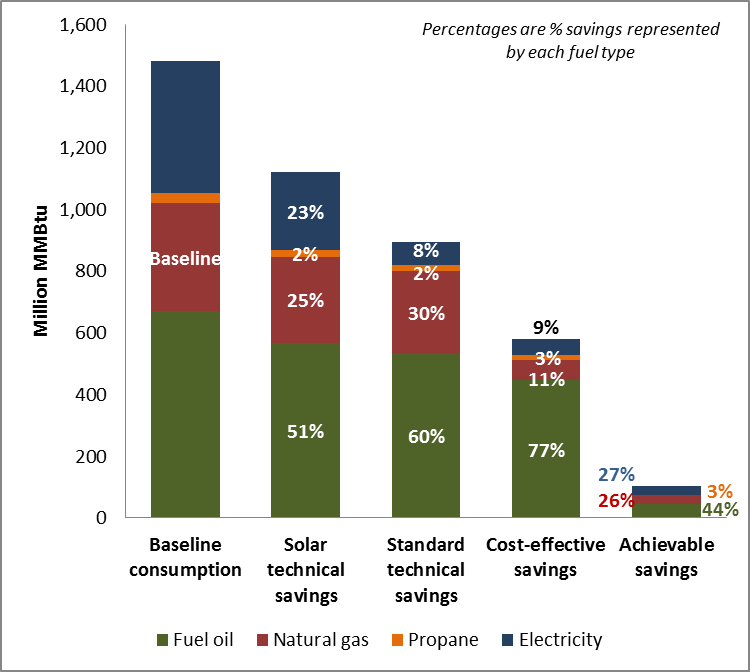 The following conclusions and recommendations were identified as part of this evaluation. Conclusions and recommendations are presented for the potential study (i.e., technical, cost-effective, and achievable) and fuel switching analyses separately as these results should be considered independent of one another. Technical, Cost-Effective, and Achievable PotentialConclusionsOf the 43 measures considered in this study, ductless mini-split heat pumps have the largest technical potential for energy savings (in terms of MMBtu, see Table 4-10). This is due to the high efficiency of the units, the fact that they can displace a high percentage of a home’s heating load, and the versatility of the technology to be installed in any home. Fifteen out of the 43 measures considered have an average benefit/cost ratio that is greater than one when using the Total Resource Cost (TRC) test (Table 5-1 and Table 5-2). Of these 15 measures, all but foundation wall insulation and water heater tank wrap insulation are currently incentivized through the HES and HES-IE programs. These results indicate that the HES and HES-IE programs are already targeting the majority of cost-effective measures through their incentive efforts. Air sealing, duct sealing, ceiling insulation, and wall insulation are all key measures that are incentivized by HES and HES-IE with mean benefit/cost ratios that are greater than one. Ductless mini-split heat pumps and heat pump water heaters are two emerging technologies that have an average benefit/cost ratio that is greater than one when using the TRC test (Table 5-1). Current market penetration for these measures is extremely low (see Section 2.3.3), indicating there are significant cost-effective savings opportunities associated with these technologies moving forward. Achievable potential, which accounts for the likelihood of energy upgrade adoption as well as codes and standards, shows that fuel oil (7%), natural gas (8%), propane (10%), and electricity (7%) all have a savings potential between 7% and 10% of baseline consumption over the ten-year period assessed in the analysis.RecommendationsThe Companies should consider adding foundation wall insulation and hot water heater tank wrap insulation to their list of incentivized retrofit measures. The Companies should continue to provide incentives for ductless mini-splits and heat pump water heaters; the Companies may want to consider increasing current incentive levels to increase the market penetration as the potential savings from these measures are substantial (see Section 4.1.2). The Companies should review their savings calculations and cost-effectiveness screening processes to ensure that known changes to codes and standards are incorporated. Fuel Switching ConclusionUnder the upgrade case, assuming program incentives are available for high efficiency equipment, fuel switching has the potential to decrease fuel oil consumption by 21% and propane consumption by 18% if conversions take place at 25% of potential single-family homes. These percentages are only slightly higher than the 19% of savings for fuel oil and 15% of savings for propane under the base case scenario with 25% uptake in fuel switching. Similar increases are reflected at the 50%, 75%, and 100% conversion levels.RecommendationsPotential fuel oil and propane savings from fuel switching are significant. The Companies should consider the best ways to promote fuel switching among single-family homes in Connecticut.Incentives designed to influence homeowners to fuel switch, thereby increasing the overall rate of fuel conversions, will have a more significant impact than incentives for high efficiency equipment once a fuel switch has already taken place. The Companies should consider offering an incentive for fuel switching if reducing fuel oil and propane consumption is a goal moving forward.Contents TablesTable ES-1: Savings from All Applicable Measures for All Homes—Ten-Year Aggregate Savings (2013-2022)*	IVTable ES-2: Achievable Savings Potential by End Use-Ten-Year Aggregate Savings  (2013-2022)*	VTable 2-1: Measures Included in Comprehensive Technical Potential Model Run—Most Common*	3Table 2-2: Measures Included in Comprehensive Technical Potential Model Run—Less Common*	4Table 2-3: Benefits Included in Cost-Effectiveness Screening	8Table 2-4: Coincidence Factors	13Table 2-5: Upgrade Efficiencies	14Table 2-6: Features of Fuel Switching Groups	16Table 2-7: Fuel Switching Conversion Scenarios	17Table 2-8: Growth Rates and Annual Consumption Change	17Table 3-1: Sample Design Planned and Actual, with Sampling Error	19Table 3-2: Potential Study Population Weights	20Table 4-1: Savings from All Applicable Measures— Ten-Year Aggregate Savings  (2013-2022)*	24Table 4-2: Total Technical Savings Potential by End Use—First-Year*	25Table 4-3: Total Technical Savings Potential by End Use—First-Year (Percentage of Overall MMBtu Savings)*	26Table 4-4: Fuel Type Share of Baseline Consumption and Savings Potential	28Table 4-5: Technical Peak Electric Demand Savings Estimates (MW)*	30Table 4-6: Building Shell Savings Potential—First-Year	31Table 4-7: HVAC Savings Potential—First-Year	32Table 4-8: Water Heating Savings Potential—First-Yeari	33Table 4-9: Appliance Savings Potential—First-Year	34Table 4-10: Heat Pumps and Solar Technologies Savings Potential—First-Year	35Table 4-11: Savings from Non-REM Measures—First-Year	36Table 5-1: Cost-Effectiveness Screening Results: Measures with a Mean TRC B/C Ratio Greater than 1.0	38Table 5-2: Cost-Effectiveness Screening Results: Measures with a Mean TRC B/C Ratio Less than 1.0	39Table 5-3: Cost-Effective Potential Savings— Ten-Year Aggregate Savings (2013-2022)*	41Table 5-4: Cost-Effective Potential Savings by End Use—First Year	42Table 5-5: Cost-Effective Savings Potential by End Use As A Percentage of Overall Savings in MMBtu —First Year	42Table 5-6: Fuel Type Share of Baseline Consumption and Cost-Effective Savings Potential	43Table 5-7: Cost-Effective Peak Electric Demand Savings Estimates (MW)* (Base: All homes, weighted to the population)	44Table 6-1: Achievable Potential Savings— Ten-Year Aggregate Savings (2013-2022)*	46Table 6-2: Achievable Savings As A Percent of Baseline in Year Ten	47Table 6-3: Achievable Potential Savings by End Use—Year One & Year Ten*	47Table 6-4: Achievable Potential Savings by End Use as a Percentage of Overall Savings in MMBtu—Year One and Year Ten	48Table 6-5: Fuel Type Share of Baseline Consumption and Savings Potential	50Table 6-6: Achievable Peak Electric Demand Savings Estimates (MW)*	52Table 7-1: Overall Summary in MMBtu	55Table 7-2: Change in Annual Consumption by Fuel At Year Ten	57Table 7-3: Annual Consumption Trajectories – Base Case Scenario	62Table 7-4: Annual Consumption Trajectories – Upgrade Case Scenario	67Table 7-5: Maximum Impacts of Program Incentive by End Use (100% Conversion Rate)	73Table A-1: Building Shell Measure Upgrades	A1Table A-2: HVAC Measure Upgrades	A1Table A-3: Water Heating Measure Upgrades	A2Table A-4: Lights & Appliances Measure Upgrades	A2Table A-5: Heat Pumps & Solar Technologies Measure Upgrades	A2Table C-1: Consumption Growth Trajectories Under the Maximum (100%) Uptake Rate	C1Table C-2: Estimated Savings Due to Program Incentive Over Ten Years	C2Table C-3: Maximum Impacts of Fuel Switching by End Use Under the 100% Conversion Ratei	C3Table E-1: Federal Standards for Heating & Cooling Equipment	E1Table E-2: Federal Standards for Water Heating Equipment	E2Table E-3: Federal Standards for Appliances	E2FiguresFigure ES-1: Ten-Year (2013-2022) Aggregate Savings for All Homes (MMBtu)	IIFigure ES-2: Ten-Year (2013-2022) Aggregate Savings by Fuel Type	IIIFigure ES-3: Potential Savings from 2013-2022 (MMBtu)	VFigure ES-4: Peak Demand Savings for All Homes	VIIFigure ES-5: Change in Overall Consumption Under the Base Case Scenario (MMBtu)	VIIIFigure ES-6: Percent Change in Energy Consumption by Fuel Type Under the 100% Conversion Rate	IXFigure ES-7: Incentive Impact on Overall Consumption (MMBtu)	XFigure ES-8: Percent Change From Base Case,  in Energy Consumption, by Fuel Type Under the 100% Conversion Rate	XIFigure 4-1: Baseline MMBtu Consumption (156.6 MMBtu) by Fuel Type and End Use (Base: All homes, weighted to the population)	23Figure 4-2: Total Technical Potential Savings by End Use—% MMBtu Savings	27Figure 4-3: Total Technical Potential Savings by Fuel Type—% MMBtu Savings	29Figure 5-1: Ten-Year (2013-2022) Aggregate Savings for Technical and Cost-Effective Potential (MMBtu)	40Figure 5-2: Fuel Type Percent of Cost-Effective Savings Measured in MMBtu	41Figure 5-3: Cost-Effective Potential Savings by End Use	43Figure 5-4: Fuel Type Share of Cost-Effective Potential Savings Measured in MMBtu	44Figure 6-1: Ten-Year (2013-2022) Aggregate Savings for Cost-Effective and Achievable Potential (MMBtu)	45Figure 6-2: Achievable Potential Savings Growth Measured in MMBtu	46Figure 6-3: Achievable Potential Savings by End Use	49Figure 6-4: Fuel Type Share of Achievable Potential Savings Measured in MMBtu	51Figure 7-1: Change in Total Consumption in MMBtu, Base Case Scenario	56Figure 7-2: Change in Total Consumption in MMBtu, Upgrade Case Scenario	56Figure 7-3: Impact on Fuel Oil Consumption (100% Conversion Rate)	58Figure 7-4: Impact on Propane Consumption (100% Conversion Rate)	59Figure 7-5: Impact on Natural Gas Consumption (100% Conversion Rate)	59Figure 7-6: Impact on Electricity Consumption (100% Conversion Rate)	60Figure 7-7: Impact on Overall Consumption in MMBtu (100% Conversion Rate)	60Figure 7-8: Change in Fuel Oil Consumption Under the Base Case Scenario	63Figure 7-9: Change in Propane Consumption Under the Base Case Scenario	64Figure 7-10: Change in Natural Gas Consumption Under the Base Case Scenario	65Figure 7-11: Change in Electricity Consumption Under the Base Case Scenario	66Figure 7-12: Change in Total Consumption in MMBtu, Base to Upgrade Comparison*	68Figure 7-13: Change in Fuel Oil Consumption, Base to Upgrade Comparison*	69Figure 7-14: Change in Propane Consumption, Base to Upgrade Comparison*	70Figure 7-15: Change in Natural Gas Consumption, Base to Upgrade Comparison*	71Figure 7-16: Change in Electricity Consumption, Base to Upgrade Comparison*	72Figure 7-17: Base Case Annual Savings in MMBtu at Year Ten, by End Use* (100% Conversion Rate)	74Figure 7-18: Upgrade Case Annual Savings from Base Case in MMBtu at Year Ten, by End Use (100% Conversion Rate)	75Executive SummaryThis report contains findings of a residential Potential Savings Study which NMR (from here on referred to as “the Team”) conducted on behalf of the Connecticut Energy Efficiency Board (EEB). The study estimates the potential heating oil, natural gas, propane, and electricity savings from upgrading the efficiency of existing single-family homes in Connecticut, making use of home energy data gathered over the course of 180 on-site assessments. The assessments were conducted at existing single-family homes in the state between September 2012 and January 2013 for the Connecticut Weatherization Baseline Assessment.The results presented in this document describe technical potential savings, cost-effective potential savings, achievable potential savings, and fuel switching potential savings results. The technical potential savings, cost-effective savings, and achievable savings should be considered as various steps in the same analysis. The fuel switching results should be viewed and considered independently. The savings presented in the fuel switching potential section are not meant to be additive to the savings presented in any of the other sections, as some of the measure upgrades overlap. The following descriptions detail each of the four critical study components. See Section 2 for details on the methodology, which vary for each study component.Technical Potential Savings: The total amount of energy savings that are technically feasible over a ten year period from 2013 to 2022. These estimates assume all measure upgrades are applied immediately.Cost-Effective Potential Savings: The amount of energy savings that are technically feasible and cost-effective to achieve over a ten year period from 2013 to 2022. These estimates assume all measure upgrades are applied immediately.Achievable Potential Savings: The amount of energy savings that are technically feasible, cost-effective, and achievable over a ten year period from 2013 to 2022. These estimates also take into account the likelihood of energy upgrade adoption and the evolution of codes and standards. Fuel Switching Potential Savings: The potential impacts that result from converting the heating and water heating equipment in single-family homes currently using oil, propane, biomass, or electric heating to either (a) natural gas space heating and water heating equipment, or (b) electric heat pump space heating and water heating equipment.In order to calculate the savings associated with each of these components the Team used REM/Rate™ home energy modeling software.  The Team began with 180 REM/Rate models that are representative of the existing single-family housing stock in Connecticut. These models were adjusted to reflect the energy consumption that would result from potential energy efficiency retrofits and fuel switching opportunities. The energy consumption from the original REM/Rate models was compared to the adjusted models to calculate potential energy savings. More detail on the methodology can be found in Section 2.Technical, Cost-Effective, and Achievable PotentialThis section presents high-level results of the technical, cost-effective, and achievable potential analyses. Energy SavingsFigure ES-1 shows ten-year aggregate savings for technical potential (with and without solar technologies), cost-effective potential, and achievable potential. 	Figure ES-: Ten-Year (2013-2022) Aggregate Savings for All Homes (MMBtu)(Base: All SF homes, weighted to the population)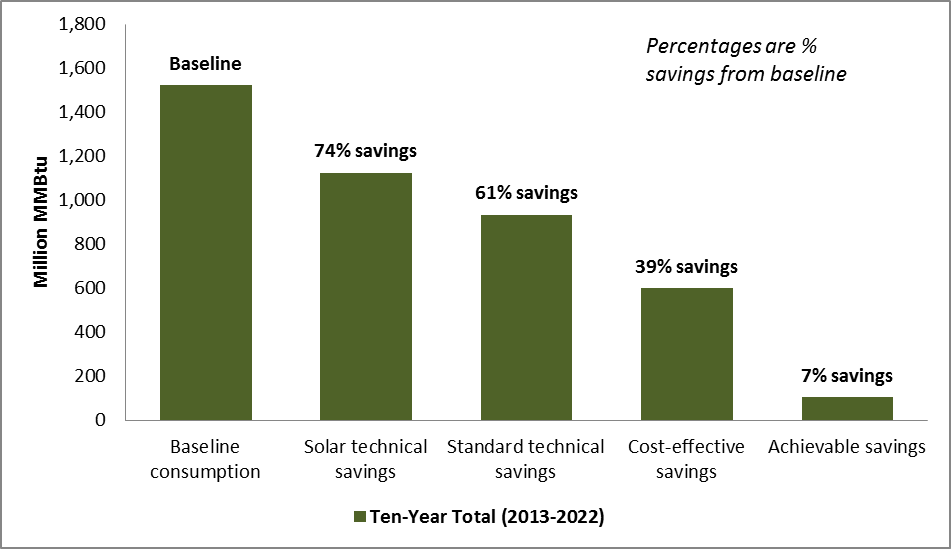 Figure ES-2 presents ten-year aggregate savings by fuel type. As shown, fuel oil is responsible for the majority of savings (using the fuel neutral metric of MMBtu) in each of the potential analyses. This is primarily due to the fact that fuel oil is the most prevalent heating fuel among single-family homes in Connecticut. Figure ES-: Ten-Year (2013-2022) Aggregate Savings by Fuel Type(Base: All SF homes, weighted to the population)Table ES-1 shows the following detailed findings from the technical, cost-effective, and achievable potential analyses:Accounting for all applicable energy efficiency upgrades including solar technologies (photovoltaics and solar hot water), single-family homes in Connecticut have the technical potential to save approximately 4 billion gallons of oil, 2.7 billion ccf of natural gas, and 74,000 Gigawatt-hours (GWh) of electricity from 2013 through 2022.These savings represent 84% of baseline consumption for fuel oil, 80% of baseline consumption for natural gas, and 59% of baseline electric consumption over that same period. After accounting for the cost-effectiveness of measures, fuel oil (68%) and propane (52%) both represent significant savings over the baseline. Natural gas (19%) and electricity (12%) show lower savings relative to baseline consumption than the other fuels.The primary reason for lower electric savings is the fact that photovoltaics were not cost-effective at any of the applicable sites, and ductless mini-split continued to be cost-effective at 62% of applicable sites (Table 5-1). Installing ductless mini-splits to displace fossil fuel heating sources results in an increase in electric consumption.One explanation for natural gas (19%) having a lower portion of savings than fuel oil (68%), relative to their respective baseline consumptions, is that fewer homes heated with natural gas pass cost-effectiveness screening for ductless mini-splits (55% of applicable homes) and air leakage (71% of applicable homes) than oil-heated homes (68% and 92%, respectively). Achievable potential, which accounts for the likelihood of energy upgrade adoption as well as codes and standards, shows that fuel oil (7%), natural gas (8%), propane (10%), and electricity (7%) all have a savings potential between 7% and 10% of baseline consumption over the ten-year period assessed in the analysis. Table ES-: Savings from All Applicable Measures for All Homes—Ten-Year Aggregate Savings (2013-2022)*(Base: All SF homes, weighted to population)	*Savings are in millions of units.Figure ES-3 presents baseline consumption, technical potential savings (with and without solar technologies), cost-effective potential savings, and achievable potential savings over the ten year period assessed by this study. The left y-axis of the figure shows the baseline consumption and savings for technical potential and cost-effective potential in million MMBtu’s. The right y-axis shows the savings for achievable potential in million MMBtu’s. The achievable potential savings display a gradual increase over the ten year period as this analysis accounted for federal codes and standards, market penetration of emerging technologies, and the likelihood of measure adoption by 2022. For more details on the achievable potential methodology please see Section 2.3.Figure ES-: Potential Savings from 2013-2022 (MMBtu)(Base: All SF homes, weighted to the population)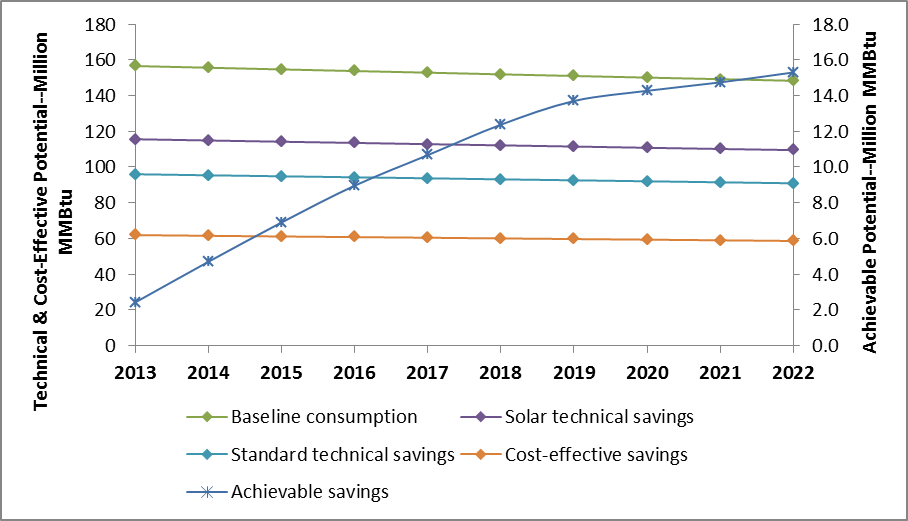 Table ES-2 displays the aggregate ten-year achievable savings by fuel type and end use. Most of the achievable savings attributable to fuel oil and natural gas take place at the heating end use. Electricity shows negative savings at the heating end use; this is a function of ductless mini-split heat pumps displacing a portion of the heating load previously served by fossil fuel fired heating systems. Most of the achievable savings for electricity take place at the lighting and appliance end use. Table ES-: Achievable Savings Potential by End Use-Ten-Year Aggregate Savings 
(2013-2022)*(Base: All SF homes, weighted to the population)	* Savings are in millions of units.Peak Demand SavingsFigure ES-4 (on the next page) presents peak demand savings estimates for each of the scenarios assessed as part of the potential study. Below is a summary of the findings:Summer PeakSummer peak demand savings for technical potential range from approximately 2,000 MW to 2,200 MW from 2013-2022. Cost-effective summer peak demand savings range from 1,346 MW to 1,472 MW from 2013-2022. Achievable summer peak demand savings range from 116 MW to 409 MW from 2013-2022. Winter PeakWinter peak demand savings are negative for technical potential (approximately -1,250 MW to 1,400 MW from 2013-2022) and cost-effective potential (-900 MW to -984 MW from 2013-2022) due to the fact that ductless mini-split heat pumps were modeled at a large number of homes.Achievable winter peak demand savings range from 109 MW to 303 MW from 2013-2022. Achievable demand savings show a fluctuating growth curve as the achievable analysis accounts for upcoming federal codes and standards, likely market penetration of emerging technologies, and the gradual implementation of measures over the ten year period assessed in this study—technical potential and cost-effective potential do not account for these factors. Figure ES-: Peak Demand Savings for All Homes(Base: All SF homes, weighted to the population)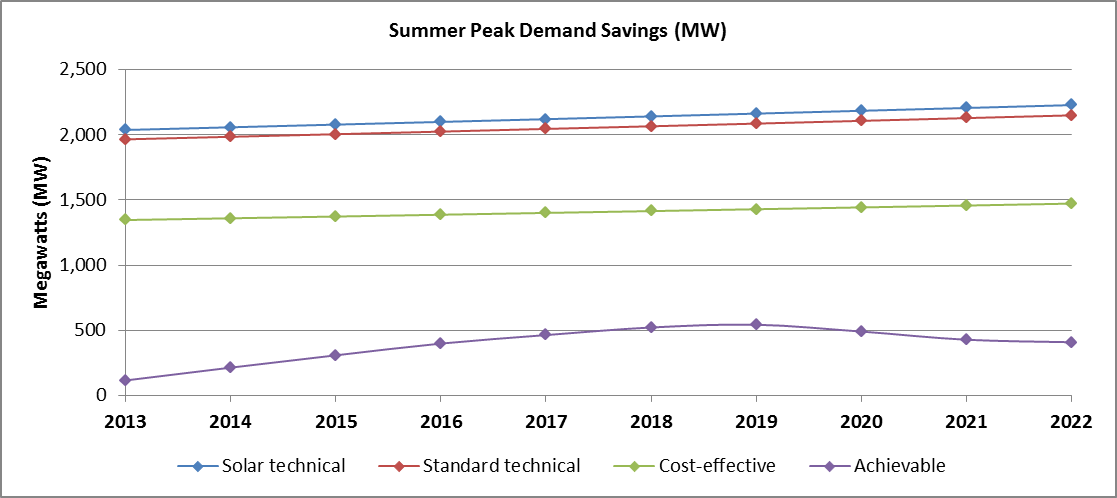 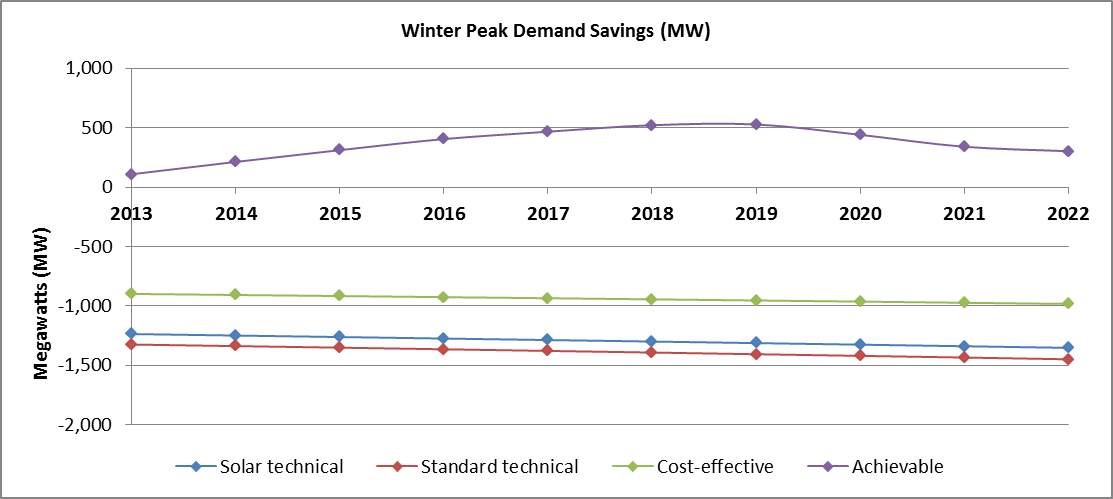 Fuel Switching PotentialThe Team modeled conversions of heating and water heating equipment from oil or propane to natural gas or electricity (heat pumps) in two ways:A base case, where all new gas and electric equipment were modeled at baseline efficiency levels, assuming no involvement of an energy efficiency program.An upgrade case, where all new gas and electric equipment was modeled at the higher efficiency levels utilized in the technical potential analysis. This case describes a scenario wherein the programs incentivize efficient equipment during the fuel switching process.The fuel switch modeling was applied—using REM/Rate™ energy modeling software—to all homes not currently heating with natural gas. This constitutes 134 (74%) of the 180 homes that were audited during the onsite assessments. The Team modeled a fuel switch to natural gas for 19% of the sampled homes not currently fueled by natural gas. The remaining 47% of homes were modeled with a fuel switch to electricity for heating (and water heating in the upgrade scenario). The results of fuel switching are presented over a ten year conversion period with conversions increasing to the maximum 100% rate of uptake over that time as well as 25%, 50%, and 75% uptake rates.More detail on the fuel switching methodology can be found in Section 2.5.As previously mentioned, the fuel switching results should be viewed and considered independently from the technical, cost-effective, and achievable potential findings.  The fuel switching analysis results in a number of key findings.Base Case ScenarioAs Figure ES-5 demonstrates, total annual fuel consumption in the state will decrease by 5% in the next decade (from 155.9 million MMBtu to 147.7 million MMBtu) if left on its current trajectory. Fuel switching could potentially lead to an additional 4% (base case scenario with 25% conversion rate) to 17% (base case scenario with 100% conversion rate) decrease in annual fuel consumption in MMBtu in that same time period. These savings are primarily due to the fact that naturally-occurring replacement equipment (equipment that would be installed without any program intervention) is more efficient than the equipment currently present in homes.Figure ES-: Change in Overall Consumption Under the Base Case Scenario (MMBtu)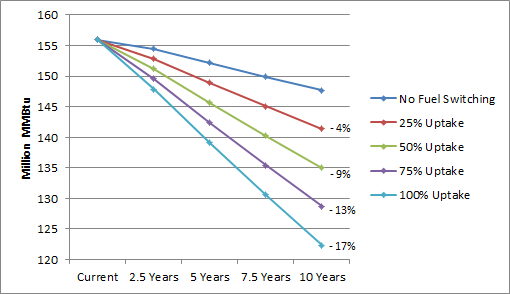 Potential maximum changes in fuel use due to base case fuel switching include a 77% decrease in annual fuel oil consumption, a 59% decrease in annual propane consumption, an 89% increase in annual consumption of natural gas, and a 13% increase in annual electric usage ten years from now (Figure ES-6). The Team assumed a gradual increase in fuel switch conversions over the ten year period. For this reason, the percent change in energy consumption in year ten is greater than the same change measured in aggregate over ten years.Figure ES-: Percent Change in Energy Consumption by Fuel Type Under the 100% Conversion Rate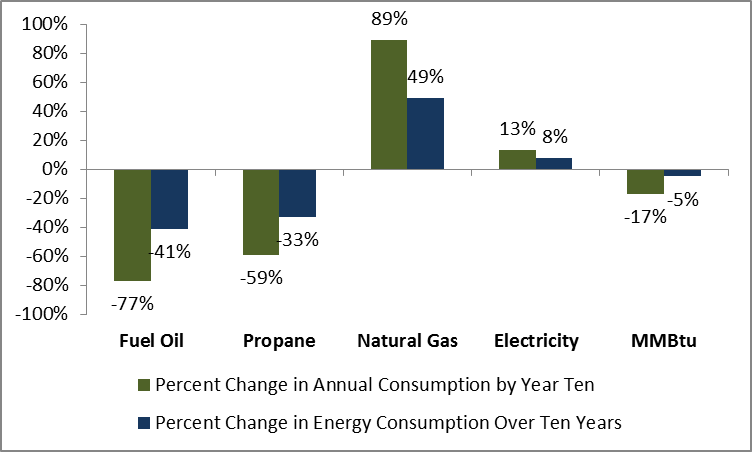 Upgrade Case ScenarioThe energy savings from possible program incentives for higher-efficiency equipment (the upgrade case scenario) are substantially smaller than the energy savings from the base case scenario (fuel switching without incentives).The analysis showed that the maximum impact of program incentives for higher-efficiency equipment would decrease overall annual consumption by about 6% relative to the expected annual consumption ten years from now under the base case fuel switching scenario (Figure ES-7). Figure ES-: Incentive Impact on Overall Consumption (MMBtu)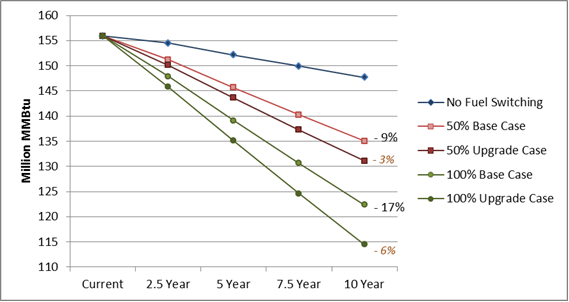 * Base case data labels show percent difference from a scenario without fuel switching at year ten.     Upgrade case labels (in orange) show percent difference from the base case.The maximum potential impacts (under the 100% conversion rate) due to program incentives include annual decreases of 30.1 million gallons of oil (30% decrease from the base case), 4.8 million gallons of propane (33% decrease), 24.3 million ccf of natural gas (4% decrease), and 188.7 million kWh (1% decrease) (Figure ES-8).The percent decreases for oil and propane are higher because base case fuel switching captures most savings associated with those fuels and these numbers are presented relative to base case consumption. Fuel oil and propane savings occur entirely at the water heating end use as heating consumption for these fuels was eliminated in the base case. Figure ES-: Percent Change From Base Case,
 in Energy Consumption, by Fuel Type Under the 100% Conversion Rate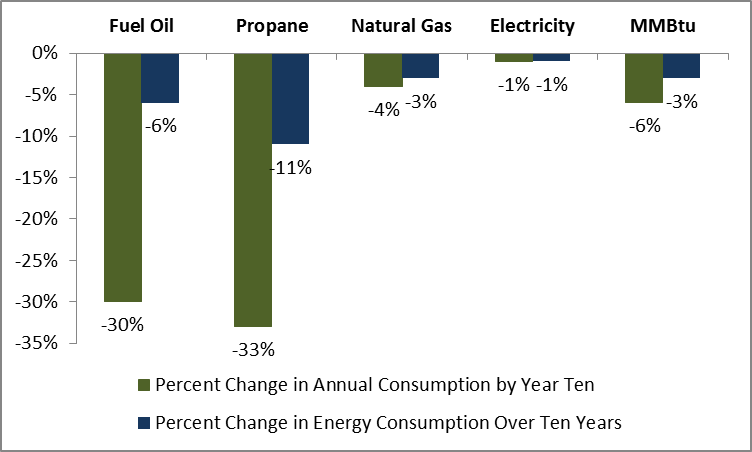 Conclusions and RecommendationsThe following conclusions and associated recommendations were identified as part of this evaluation. The Team makes only limited recommendations regarding the HES and HES-IE programs as this study does not include an impact or process evaluation of those programs. However, the HES and HES-IE programs are the most likely to change based on the findings of this study and as a result the Team does propose potential changes to said programs for the Companies and the EEB to consider. The Team presents conclusions and recommendations from the potential study (i.e., technical, cost-effective, and achievable) and fuel switching analyses separately as these results should be considered independent of one another. Technical, Cost-Effective, and Achievable PotentialConclusionsOf the 43 measures considered in this study, ductless mini-split heat pumps have the largest technical potential for energy savings (in terms of MMBtu, see Table 4-10). This is due to the high efficiency of the units, the fact that they can displace a high percentage of a home’s heating load, and the versatility of the technology to be installed in any home. Fifteen out of the 43 measures considered have an average benefit/cost ratio that is greater than one when using the Total Resource Cost (TRC) test (Table 5-1 and Table 5-2). Of these 15 measures, all but foundation wall insulation and water heater tank wrap insulation are currently incentivized through the HES and HES-IE programs. These results indicate that the HES and HES-IE programs are already targeting the majority of cost-effective measures through their incentive efforts. Air sealing, duct sealing, ceiling insulation, and wall insulation are all key measures that are incentivized by HES and HES-IE with mean benefit/cost ratios that are greater than one. Ductless mini-split heat pumps and heat pump water heaters are two emerging technologies that have an average benefit/cost ratio that is greater than one when using the TRC test (Table 5-1). Current market penetration for these measures is extremely low (see Section 2.3.3), indicating there are significant cost-effective savings opportunities associated with these technologies moving forward.Achievable potential, which accounts for the likelihood of energy upgrade adoption as well as codes and standards, shows that fuel oil (7%), natural gas (8%), propane (10%), and electricity (7%) all have a savings potential between 7% and 10% of baseline consumption over the ten-year period assessed in the analysis.RecommendationsThe Companies should consider adding foundation wall insulation and hot water heater tank wrap insulation to their list of incentivized retrofit measures. The Companies should continue to provide incentives for ductless mini-splits and heat pump water heaters; the Companies may want to consider increasing current incentive levels to increase the market penetration as the potential savings from these measures are substantial (see Section 4.1.2). The Companies should review their savings calculations and cost-effectiveness screening processes to ensure that known changes to codes and standards are incorporated. Fuel Switching ConclusionUnder the upgrade case, assuming program incentives are available for high efficiency equipment, fuel switching has the potential to decrease fuel oil consumption by 21% and propane consumption by 18% if conversions take place at 25% of potential single-family homes. These percentages are only slightly higher than the 19% of savings for fuel oil and 15% of savings for propane under the base case scenario with 25% uptake in fuel switching. Similar increases are reflected at the 50%, 75%, and 100% conversion levels.RecommendationsPotential fuel oil and propane savings from fuel switching are significant. The Companies should consider the best ways to promote fuel switching among single-family homes in Connecticut.Incentives designed to influence homeowners to fuel switch, thereby increasing the overall rate of fuel conversions, will have a more significant impact than incentives for high efficiency equipment once a fuel switch has already taken place. The Companies should consider offering an incentive for fuel switching if reducing fuel oil and propane consumption is a goal moving forward.IntroductionThis report contains findings of a residential Potential Savings Study which NMR conducted on behalf of the Connecticut Energy Efficiency Board (EEB). The study estimates the potential heating oil, natural gas, propane, and electricity savings from upgrading the efficiency of existing single-family homes in Connecticut, making use of home energy data gathered over the course of 180 on-site assessments. The assessments were conducted at existing single-family homes in the state between September 2012 and January 2013 for the Connecticut Weatherization Baseline Assessment.The following information was collected as part of the onsite inspections:General information, including house type and year of construction, conditioned floor area, conditioned volume, foundation type, primary heating fuel, number of stories, number of bedrooms, thermostat type, and ownership status;Basement information, detailing a basement’s characteristics to aid in categorizing a space as within or outside the buildings conditioned space;Building shell measures that fall into two types:Insulation location, area, type, R-value, and installation grade for walls, floors, ceilings, joists, foundation walls, and slabs, Framing description where applicable;Window type, location, area, U-value, and SHGC values;Door type, location, area, and insulation;Mechanical equipment, including make, model, type, age, location, efficiency, and capacity of heating, cooling, and water heating units;Appliances, including make, model, age, location, energy usage in kWh/yr., and Energy Factor where applicable;Lighting, including number of fixtures by type and location;Diagnostic testing, including building envelope air leakage in cubic feet per minute at 50 Pascals (CFM50) and duct leakage, both total and to the outside of the envelope, in cubic feet per minute at 25 Pascals (CFM25);Duct information, including type of duct, location in the home, location on the supply or return portion of the system, insulating material, and R-value;Ventilation, including attic ventilation; Energy Recovery and Heat Recovery Ventilation Systems (ERV/HRV) make, model, rate, and recovery efficiency; and bathroom fan control type;Renewable technologies, including the size, type, and efficiency of solar thermal, photovoltaic, and wind technologies; and Auditor rankings, wherein auditors record the level of opportunity for improving energy efficiency in the home on a scale of one (low) to five (high) and rank the energy features of the home by greatest savings opportunity.The results presented in this document describe technical potential savings, cost-effective potential savings, achievable potential savings, and fuel switching potential savings results. The technical potential savings, cost-effective savings, and achievable savings should be considered as various steps in the same analysis. The fuel switching results should be viewed and considered independently. The savings presented in the fuel switching potential section are not meant to be additive to the savings presented in any of the other sections, as some of the measure upgrades overlap. The following descriptions detail each of the four critical study components:Technical Potential Savings. The total amount of energy savings technically feasible over a ten year period from 2013 to 2022. These estimates assume all measure upgrades are applied immediately.Cost-Effective Potential Savings. The amount of energy savings technically feasible and cost-effective to achieve over a ten year period from 2013 to 2022. These estimates assume all measure upgrades are applied immediately.Achievable Potential Savings. The amount of energy savings technically feasible, cost-effective, and achievable over a ten year period from 2013 to 2022. These estimates also take into account the likelihood of energy upgrade adoption and the evolution of codes and standards.Fuel Switching Potential Savings. The potential impacts resulting from converting the heating and water heating equipment in single-family homes currently using oil, propane, biomass, or electric heating to either (a) natural gas space heating and water heating equipment, or (b) electric heat pump space heating and water heating equipment.In order to calculate the savings associated with each of these components the Team used REM/Rate™ home energy modeling software.  The Team began with 180 REM/Rate models that are representative of the existing single-family housing stock in Connecticut. These models were adjusted to reflect the energy consumption that would result from potential energy efficiency retrofits and fuel switching opportunities. The energy consumption from the original REM/Rate models was compared to the adjusted models to calculate potential energy savings.MethodologyThis section explains the methodology which NMR used in assessing technical potential, cost-effective potential, achievable potential, and fuel switching potential savings.Technical Potential MethodologyTo determine the intensity of energy use in Connecticut single-family homes, the 180 homes audited for the Weatherization Baseline Study were first modeled using REM/Rate™ home energy modeling software. REM/Rate is a residential energy analysis software that is commonly used to model the performance of residential buildings—the software is most notably used by the ENERGY STAR® Homes program. REM/Rate accounts for interactive energy effects between the various facets of a house, and thereby provides a highly accurate picture of a homes’ projected annual energy use irrespective of occupant behavior. For example, a house with inefficient lighting will normally use slightly less heating fuel than it otherwise would because incandescent light bulbs produce more heat than more efficient lighting technologies.Because this report presents estimates of technical potential for an early replacement or retrofit scenario, the analysis presumes that all of the upgrades would be installed immediately, which is consistent with the EPA definition of technical potential. In addition, this analysis assumes that all measures, once installed, remain installed for the 10-year window for which savings are projected; the analysis assumes that if equipment were to fail then they would be replaced by equipment with the same efficiencies. The Team considered 43 possible home energy upgrades related to the building envelope, HVAC (heating, ventilation, and air conditioning) systems, water heating equipment, lighting, appliances, and solar technologies. Most upgrades were applied to homes that have a given feature but do not meet the efficiency level specified for the upgrade; for instance, a home featuring a gas boiler with an AFUE less than the upgrade value of 95% would qualify for a gas boiler upgrade, while the same home with a 97% efficient gas boiler would not receive that upgrade. In determining insulation upgrade eligibility, consideration was given to the maximum R-value achievable by framing depth. For example, the upgrade value for above-grade wall insulation is R-20, but homes built with 2x4 framing can only realistically accommodate R-12 blown-in cellulose insulation. These insulation upgrade values are presented in detail in Appendix A.1.Additionally, upgrades to features not commonly found in homes—photovoltaics, solar hot water systems, heat pumps, and dehumidifiers—were applied to a sample of homes, and savings from three upgrades for which there are no inputs in REM/Rate—low-flow showerheads, faucet aerators, and pipe insulation—were calculated using equations found in the 2013 Connecticut Program Savings Document., Excluding measures for which there is no REM/Rate input (savings for these measures were calculated using the alternative method described in Section 4.1.2.6 of this report), an average of 19 upgrades were applicable to any one site. A full list of upgrades is provided in Appendix A.For each of the 180 homes, the following REM/Rate models were created to assess potential savings:A baseline model that includes all of the characteristics and efficiencies identified during the site visits. This model represents the baseline or “as-is” condition of the home.A unique upgrade model for each applicable measure upgrade where all other features are held the same as the baseline model. For example, if a home was deemed eligible for a gas furnace upgrade then the only item upgraded in the model was the gas furnace—all other items remained the same. These models assume the immediate installation of the upgrade in question.A comprehensive upgrade model in which all applicable measure upgrades were modeled together to account for interactive effects and to estimate the total technical potential savings. In the few cases where upgrades conflicted (e.g., instantaneous gas water heaters vs. condensing gas storage water heaters), the upgrade which resulted in the greatest savings in the individual measure runs was applied. These models assume the immediate installation of all applicable upgrades.This process resulted in 3,579 REM/Rate models for which the consumption data were exported to Microsoft Access for querying and analysis.Table 2-1 and Table 2-2 present each of the measures that were considered for this study and the percentage of homes for which the measure was applied to the comprehensive model run. As shown, ductless mini-splits were included in the comprehensive model run for every home; this is due to the fact that ductless mini-splits yielded the greatest overall energy savings when compared to other conflicting measures (e.g., conventional air source heat pumps, high efficiency furnaces, high efficiency central air conditioning systems, etc.).  Table -: Measures Included in Comprehensive Technical Potential Model Run—Most Common**Note that central heating systems were upgraded for a portion of the sample. While ductless mini-splits were included in every model they were sized to meet the cooling load of each home, not the heating load. As a result, the existing heating equipment was modeled to fulfill the remainder of the heating load and was upgraded where applicable. Table -: Measures Included in Comprehensive Technical Potential Model Run—Less Common**Note that central heating systems were upgraded for a portion of the sample. While ductless mini-splits were included in every model they were sized to meet the cooling load of each home, not the heating load. As a result, the existing heating equipment was modeled to fulfill the remainder of the heating load and was upgraded where applicable.Cost-Effective Potential MethodologyEach of the 43 measures considered for the potential study were screened for cost-effectiveness. The Team screened each measure using the Total Resources Cost (TRC) test and the Utility Cost Test (UCT) applied at the individual measure level. These screening methods, as defined in Connecticut’s 2013-2015 Electric and Natural Gas Conservation and Load Management Plan, are detailed below:Total Resource Cost Test: Compares the present value of future utility system and other customer savings to the total of the conservation expenditures plus customer costs necessary to implement the programs. 
Utility Cost Test: Compares the present value of utility-specific program benefits to the “utility cost”, or program cost, of the program.These screening methods were applied at the measure level for this study, not the program level that is described above. Many of the measures considered for the potential study are not currently incentivized by the Companies and as a result they cannot be screened using the UCT method.  For this reason, the TRC test was used to determine whether or not measures were cost-effective. Measures that were determined to be cost-effective were modeled simultaneously to estimate cost-effective potential savings. The results of the cost-effectiveness screening can be found in Section 5.1.As discussed below, the cost-effectiveness methodology utilized in this study was consistent with the Connecticut Light and Power (CL&P) reference cost-effectiveness model. In a number of cases these assumptions were based solely on current codes and standards, and did not incorporate future, known changes in codes and standards. To prevent overstating the potential, the evaluation team adjusted the achievable potential estimates for codes and standards. This adjustment – along with the adjustment for naturally occurring adoption – contributes to the reduction in savings in going from technical and cost-effective potential to technical potential. Total Resource Cost Test vs. Utility Cost TestBenefit/cost ratios were developed using both the TRC test and the UCT. Prior to screening measures for cost-effectiveness the Team was provided with a reference cost-effectiveness model from Connecticut Light and Power (CL&P) for the 2014 program year. The Team followed the methodology laid out in the reference model so that the evaluation results are consistent with current program planning practices. All of the benefits from the 2013 Avoided Energy Supply Costs study (see Section 2.2.3, Avoided Energy Costs) were included in the benefits for the TRC test.  The utility benefits for the UCT included all of the same benefits as the TRC test except emissions, water, and non-resource benefits. The following algorithms were used for each test:Total Resource Cost TestWhere:Utility Cost TestAt the time the cost-effective analysis was taking place it was unclear which benefits from the 2013 Avoided Energy Supply Costs study would be approved by the state’s regulatory body for inclusion in TRC and UCT calculations. As a result, each of the benefits included in the cost-effectiveness screening were assessed individually so that the results of the screening can be later modified to reflect the state regulatory body’s final decision on which benefits can be included in TRC and UCT analyses.Screening at the Measure LevelAs noted earlier, this study made use of REM/Rate models for 180 existing single-family homes in Connecticut. As part of the technical potential assessment each of the 43 measures reviewed by the Team was modeled individually to show the potential savings of individual measures. The savings associated with these individual model runs were used as the savings inputs for cost-effectiveness screening. Given that the savings for each measure varied by household the cost-effectiveness of each measure was screened at the measure level for each of the 180 sites in the sample. For example, an R-13 wall insulation upgrade may pass cost-effectiveness screening at a home that previously had uninsulated walls, while the same upgrade may not pass cost-effectiveness screening at a home that previously had R-11 insulation. Data Sources for Cost-Effectiveness ScreeningThe Team used a variety of data sources to define the inputs of the cost-effectiveness screening model.Program IncentivesConnecticut Light & Power and The United Illuminating Company (UI) provided a list of the current incentive levels for the measures currently incentivized through the HES and HES-IE programs. The Companies do not currently incentivize all of the measures included in the study. Measures that are not currently incentivized by the Companies were only screened for cost-effectiveness using the TRC test. Cost of Measure UpgradesFull installation costs as opposed to incremental costs were used to calculate cost-effectiveness for this study. The Team chose to use full costs for the analysis because the measures being replaced in the models were fully functioning during the onsite inspections and as a result it was appropriate to use full costs (and early replacement savings) as opposed to incremental costs (and lost opportunity savings). Most of the cost data for the cost-effectiveness screening came from two incremental cost studies recently conducted by the Northeast Energy Efficiency Partnerships (NEEP).Navigant, “Incremental Cost Study Report, Final” Submitted to NEEP, September 23, 2011Navigant, “Incremental Cost Study Phase Two, Final Report” Submitted to NEEP, January 16, 2013Specifically, these studies were used to assess costs for the majority of shell measures and mechanical equipment. NEEP provides the raw data for these studies along with final published reports. The Team was able to leverage the raw data from these studies to develop CT specific cost estimates.In addition to the NEEP studies the following sources were used to assess the costs associated with various measure upgrades:NMR, “MA RNC Program, Incremental Cost Report” Submitted to Berkshire Gas, Cape Light Compact, Columbia Gas of Massachusetts, National Grid, New England Gas Company, NSTAR Electric & Gas, Unitil, and the Western Massachusetts Electric Company, June 11, 2013NMR, “Connecticut Ground Source Heat Pump Impact Evaluation & Market Assessment-Final, Study R7” Submitted to the Connecticut Energy Efficiency Board and the Connecticut Clean Energy Finance and Investment Authority, June 3, 2014Database for Energy Efficient Resources (DEER)Standards and supporting documentation from the Department of Energy’s Energy Efficiency and Renewable Energy OfficeInternet-based market researchEnergy SavingsThe energy savings for cost-effectiveness screening came from the individual model runs used in the technical potential assessment. These model runs reflected the as-built home with only one measure upgraded. The difference between the as-built model and the revised model represent the savings for each measure. These models were created for each measure and for each of the 180 homes. The full savings (i.e., early retirement savings) were used in conjunction with full installation costs to screen each measure for cost-effectiveness. As previously mentioned the Team elected to use full costs because all of the measures being replaced in the revised models were fully functioning at the time of the onsite inspections.Avoided Energy CostsData from the following report and its supporting documentation were used to calculate avoided energy costs for the cost-effectiveness screening:Synapse, “Avoided Energy Supply Costs in New England”, Prepared for the Avoided-Energy-Supply-Component (AESC) Study Group, July 12, 2013Table 2-3 displays the benefits that were included in the cost-effectiveness screening. Each of these benefits was calculated independently so that the benefit/cost ratios can be easily re-calculated to include any combination of benefits. For more detail on the benefit definitions and values please refer to the Synapse study.Table -: Benefits Included in Cost-Effectiveness ScreeningAchievable Potential MethodologyMeasure-level savings which screened as cost-effective were adjusted to account for increases in federal minimum efficiencies, gradual adoption of upgrade measures, and the changing market penetration of emerging technologies. The results of these adjustments constitute achievable potential savings.Baseline ShiftNew federal efficiency standards will go into effect for a variety of products during the ten-year span from 2013 to 2022. In the technical and cost-effective sections of this study, all savings are early retirement savings. Some existing equipment will reach the end of its useful life during the ten years from 2013 to 2022 and be replaced with new equipment, however. The baseline against which savings are measured after the equipment is replaced is not the existing consumption, but the consumption of a hypothetical replacement unit that meets federal minimum efficiency at the time of its installation.To account for this baseline shift, the Team used data on the age of the equipment found on-site and effective useful lives (EUL) taken from Connecticut’s Program Savings Documentation. The early retirement savings and lost opportunity savings attributable to each individual cost-effective upgrade were extrapolated across the ten-year window using growth rates for each fuel type, which are detailed in Appendix E. Lost opportunity savings were calculated using the current federal minimum standard as well as each amended federal standard that will go into effect during the ten-year window. The full early retirement savings were applied to a given site for each year until the end of the equipment’s EUL, and the lost opportunity savings appropriate to the year of equipment failure were applied for each year thereafter. These calculations were performed independently for each equipment type and then aggregated.These adjustments were applied to savings from equipment types for which the upgrade passed cost-effectiveness screening and for which a federal minimum efficiency standard exists. These measures include:Boilers and furnacesWater heatersRefrigerators and freezersClothes washersRoom air conditionersLightingStandards and effective dates were taken from the websites of the Department of Energy and the Appliance Standards Awareness Project (ASAP). In cases where the effective date of a second amended standard was known but the standard itself has not yet been determined by the Department of Energy, the percent change between the current standard and the first amended standard was applied.Adoption of Upgrade MeasuresAchievable potential savings were adjusted to reflect the gradual adoption of upgrade measures over the course of ten years. With the exception of the three emerging technologies described in Section 2.3.3, the Team assumed that all upgrades would reach 100% of cost-effective market penetration by 2022, such that they reach 10% penetration in year one, 20% in year two, and gradually increase to 100% in year ten.Emerging Technologies Market PenetrationThree of the upgrade measures that screened as cost-effective are emerging technologies for which market penetration is expected to gradually increase over time. These include:Ductless mini-splits. Cost-effective at 109 sites (61%) out of the 180 modeled in technical potential.Heat pump water heaters. Cost-effective at 39 sites (93%) out of the 42 modeled in technical potential.Solar hot water systems. Cost-effective at 52 sites (48%) out of the 109 modeled in technical potential.The Team conducted secondary research to determine a reasonable level of market penetration for these technologies in 2022. The details of that research are described below.Ductless Mini-SplitsA NEEP paper published in January 2014 offers some details as to the number of ductless mini-splits sold per year in the Northeast, estimating current sales to be between 150,000 and 200,000 systems annually. Connecticut accounts for about 10% of the population of the Northeast (New England and New York). Additionally, it is likely that a substantial proportion of ductless mini-splits are installed in multi-family or small commercial spaces, rather than at the single-family homes that are the focus of this study.Mini-splits were present at 10 (5.6%) of the 180 sites audited for the Weatherization Baseline Assessment; as a result, a 5.6% existing rate of market penetration was assumed for this type of equipment. The Team estimates that over the course of ten years, about 20% of all ductless mini-splits sold will be installed at single-family homes. Using the NEEP sales estimate, this translates to slightly less than a 5% increase in market penetration among single-family homes over that same ten years, or about 10% overall penetration by 2022 when taking into account the existing penetration.Fossil-fuel savings and increased electric consumption due to ductless mini-split upgrades in the models were therefore adjusted to reflect an increase to 10% overall market penetration over time, rather than the increase to 100% of cost-effective penetration that was applied to more common upgrades.Heat Pump Water HeatersNEEP’s 2012 Market Strategies Report for heat pump water heaters posits a potential market trajectory for 50-gallon electric water heaters, forecasting that given the implementation of certain market transformation strategies, heat pump water heaters could constitute up to 20% of electric water heaters in the Northeast by 2016. Connecticut currently offers a substantial $400 heat pump water heater rebate, addressing one of the key market barriers identified by NEEP in that report—namely, the high incremental cost of heat pump water heaters in relation to electric resistance heaters.Forty-one of the 180 homes in the sample (23%) have an existing electric water heater. Using the NEEP market trajectory, the Team estimates that the increase in heat pump water heater market penetration could reach 4.5% of all single-family homes in Connecticut by 2016, or 9% by 2022. An existing heat pump water heater was found on-site at one out of the 180 sites in the sample (1%). Savings due to the heat pump water heater upgrade in the models were therefore adjusted to reflect an increase to 10% overall market penetration by 2022—a 9% increase added to the 1% existing penetration.Solar Hot WaterA report on solar water heating published by the National Renewable Energy Laboratory in 2012 includes a figure forecasting residential solar hot water system installations under four market penetration scenarios. According to the report, installations of these systems will range from five million to 16 million nationally by 2022, with an average of about 10 million among all market penetration scenarios. The American Community Survey indicates that there are approximately 132 million housing units in the United States; using the NREL forecast, this translates to approximately 7.5% solar hot water market penetration by 2022.Assuming that warmer climates drive up that national average, the Team estimates that the market penetration of solar hot water systems could reach 5% in Connecticut by 2022. Four homes out of 180 in the sample (2%) have existing solar hot water systems. Solar hot water savings were therefore adjusted to reflect a 3% increase in market penetration between 2013 and 2022.LightingThe Team modeled lighting for the Potential Study using data from the Connecticut Efficient Lighting Saturation and Market Assessment, rather than the lighting data obtained during on-site inspections for the Weatherization Baseline Assessment, as the former study included more details on lighting, thereby improving the estimates of achievable potential (see Appendix B for details). The wattages, bulb counts, and hours of use per day featured in the models are statewide averages that were assigned to each model on the basis of home size. Lighting upgrades passed the cost-effectiveness test at all 180 sites in the sample.In order to de-rate these savings to account for higher baseline market penetration of efficient lighting, the Team used bulb sales forecasts from the Market Adoption Model included in NMR’s 2013 Massachusetts Residential Retail Products Evaluation.  The forecasts include the percentage of total bulb sales taken up by a given bulb type in each year between 2012 and 2023. These sales percentages were used to calculate new baseline electric consumption for lighting for each year in the ten-year window. Lighting savings were then adjusted in each year to reflect the new baseline.Peak Demand and Coincidence FactorsIn order to assess peak demand savings, the Team used REM/Rate demand estimates as a starting point. After reaching out to Architectural Energy Corporation (AEC), the developers of REM/Rate, the Team was able to determine that REM/Rate assumes coincidence factors when assessing peak demand. The Team removed these pre-existing coincidence factors and applied Connecticut-specific coincidence factors to provide a more accurate estimate of the peak demand for single-family homes in Connecticut. Table 2-4 displays the coincidence factors that were applied for this study. All of these factors, with the exception of those used for lighting, appliances, and plug loads, are from the 2013 Connecticut Program Savings Documentation. The coincidence factors for lighting are based on the recent Northeast Residential Lighting Hours-of-Use Study. The coincidence factors for appliances and plug loads are based on load profiles for these measures as estimated by the Department of Energy in their Building American Research Benchmark Definition.Table -: Coincidence FactorsREM/Rate does not include photovaltaics, one of the upgrades in the potential study, in estimates of demand savings. However, it is unlikely that photovoltaics would influence winter peak demand savings as the winter peak in New England is from 5-7 PM during the months of December and January. It should also be noted that photovoltatics were not cost-effective at any of the 180 sites and as a result the exclusion of photovoltaics from demand estimates does not impact cost-effective or achievable demand savings estimates.Fuel Switching MethodologyThis section details the methodology NMR used to assess potential savings from fuel switching.The Team modeled conversions of heating and water heating equipment from oil or propane to natural gas or heat pumps in two ways:In the base case, all new gas and electric equipment was modeled at the efficiency levels specified in the User Defined Reference Home (UDRH) currently utilized by the Connecticut Residential New Construction (RNC) Program. The Team chose to use the UDRH values rather than federal minimum efficiencies because they are more representative of typical replacement equipment efficiencies. This case provides a baseline scenario, with no involvement of an energy efficiency program.In the upgrade case, all new gas and electric equipment was modeled at the higher efficiency levels utilized in the technical potential study. This case describes a scenario wherein the programs incentivize efficient equipment during the fuel switching process.Table 2-5 details the upgrade efficiencies approved by the EEB for use in this study.Table -: Upgrade Efficienciesi Connecticut Residential New Construction Program User Defined Reference Home values	
ii Technical potential efficiency levelsiii Not applicable because these measures are only modeled in the upgrade case.	
iv Not applicable because this measure is only modeled in the base case. 	
v Modeled in the same manner for both the technical potential and fuel switching analyses. See Appendix B for details.	The differences in natural gas, electricity, fuel oil, and propane consumption between the two scenarios provide an estimate of potential savings attributable to the programs incentivizing of high-efficiency equipment. In addition to potential savings from utility incentives, the following impacts are assessed in this study:Reduced oil and propane consumption from fuel switching, in both cases;Increased natural gas consumption from fuel switching, in both cases;Increased electric consumption from fuel switching, in both cases.The monetary savings associated with switching from fuel oil or propane to natural gas or electricity as the primary heating fuel are not assessed in this report. It should be noted that such a fuel switch often results in significant upfront costs to homeowners, but is likely to result in substantial monetary savings from reduced fuel costs for homeowners. The fuel switch modeling was applied—using REM/Rate™ energy modeling software—to all homes not currently heating with natural gas. This constitutes 134 (74%) of the 180 homes that were audited during the Weatherization Baseline Study. Connecticut’s Comprehensive Energy Strategy (CES) posits that 34% of residential buildings in the state currently heat with gas, and an additional 19% might be expected to convert under various conditions. In all, the CES indicates that the proportion of Connecticut residences for which natural gas is either currently in use for heating or could feasibly be in the near-term is 53%. Therefore, the 134 homes not currently heating with natural gas were grouped in the following manner for modeling:Group A (non-gas homes in gas-served towns, switched to gas) consisted of a randomly-selected 49 of the 97 homes in the Weatherization Baseline sample which are located in a town served by a natural gas pipeline but are currently heating with either oil or propane. These homes were modeled with gas space heating and water heating equipment. These 49 homes represent 27.2% of the 180 sites in the Weatherization Baseline sample. When added to the 46 sites (25.6% of the 180 sites) in the sample that already heat with gas, these sites represent 53% of the Weatherization sample, which is consistent with the forecast information in the CES.Group B (non-gas homes in gas-served towns, switched to heat pump) consisted of the remaining 48 of the 97 homes described above, as well as 17 homes in towns with natural gas service that heat with electricity, wood pellets, or cord wood—65 in all. These homes were modeled with ductless mini-splits, which is the heat pump technology that resulted in the greatest energy savings in the technical potential savings analysis. In these models, existing space heating equipment remained in a backup capacity. Existing water heating equipment remained the same in the base case and was upgraded to a heat pump water heater in the upgrade case.Group C (non-gas homes in non-gas towns, switched to heat pump) consisted of the 20 homes in the Weatherization Baseline sample that are located in a town not currently served by any of Connecticut’s three natural gas companies. These homes were modeled with ductless mini-splits and heat pump water heaters in the same manner as those in Group B.Table 2-6, on the next page, details the features of each fuel switching group.Table -: Features of Fuel Switching Groups* “DHP” stands for “ductless heat pump,” or ductless mini-split. Additionally, this report presents the results of the fuel switching analysis over a ten year conversion period, with conversions increasing to the maximum 100% rate of uptake over that time as well as 25%, 50%, and 75% uptake rates. Table 2-7 details the four conversion rates.Table -: Fuel Switching Conversion Scenariosi These values include the 25.6% of homes that already use gas as their primary heating fuel.	
ii These values include the 8.8% of homes that already use electricity as their primary heating fuel.All of the impacts detailed in this report are presented relative to what the annual consumption of a given fuel is expected to be ten years from now. The growth rates for these projections along with current fuel consumption and expected fuel consumption ten years from now are detailed in Table 2-8.Table -: Growth Rates and Annual Consumption ChangeSampling and WeightingThe same 180 single-family homes which the Team audited for the Connecticut Weatherization Baseline Assessment were used to model savings potential for the Potential Study. The study focused exclusively on single-family homes, both detached (stand-alone homes) and attached (side-by-side duplexes and townhouses that have a wall dividing them from attic to basement and that pay utilities separately). Multifamily units—even smaller ones with two to four units—were excluded from the study due to the complexity and concomitant added costs of including them in the evaluation. Specifically, multifamily units would be difficult to recruit for this study as these units have a higher proportion of renters; the need to secure landlord permission—and the difficulties in doing so—reduced the likelihood that the team would have permission to enter such buildings to perform a weatherization assessment. Additionally, it can be challenging to assess the efficiency of the buildings without having access to all of the units. From a logistics perspective, it would be quite difficult to coordinate participation of multiple tenants (renters or condominium owners) within the same building in order to achieve the most reliable study results. All of these factors lend themselves to a more expensive study, and the EEB and DEEP directed the Team to exclude them for this reason. The evaluators relied on a disproportionately stratified design that aimed to achieve 10% sampling error or better at the 90% confidence level across all of Connecticut and also for several subgroups of interest (Table 3-1, shaded cells). This level of precision means that one can be 90% confident that the results are a reasonably (±10% or less) accurate description of all the single-family homes in Connecticut. All precisions are based on a coefficient of variation of 0.5.  Table -: Sample Design Planned and Actual, with Sampling Error*The survey approach for identifying household income asked respondents if their income was above or below a certain amount based on their family size. This unobtrusive approach meant that the evaluators were able to identify the income status for all participants in the onsite study. **The evaluators planned for 47 of these homes to heat with natural gas, and 46 of the homes in the final sample actually did so.The final sample, however, did not achieve 90/10 precision for low-income households—although the sampling error of 14% is close to the desired 10%—and sampled fewer than expected renters (although the evaluators had not expected to achieve 90/10 precision for renters). These are traditionally difficult groups to sample, but three factors directly related to this study further limited the evaluators’ ability to achieve 90/10 precision for the low-income households and to visit the expected number of rental households. Two of these factors stem from the HES requirement that renters receive permission from their landlords before receiving HES services. First, when recruiting for the study, the evaluators informed possible participants that they would have to get landlord approval before taking part in the study; at that point, many renters indicated they did not want to take part in the study. Second, renters that did originally express interest in the study were ultimately unable or unwilling to secure landlord permission prior to the onsite visit. Because a disproportionately high number of households that rent single-family homes also qualify as low-income, the difficulty in securing participants who rent also limited the evaluators’ ability to sample as many low-income households as designed. A third reason for the lower than expected renter and low-income participation relates to the structure of buildings: When scheduling onsite visits, the evaluators discovered that many interested survey respondents who had originally indicated that they lived in single-family attached homes actually lived in multifamily homes or attached homes that were not completely separate units (i.e., they were not separated from attic to basement or they shared utilities). The Team achieved 90/10 precision for oil-heated households and for households of all other fuel types combined. This reflects the fact that about 62% of single-family homes in Connecticut are heated with oil, and the Team could not promise—and did not achieve—90/10 precision for any other single heating fuel type with a sample size of 180 (the size chosen by the EEB and DEEP from a list of options provided by the evaluators). WeightingThe weighting scheme utilized in this study is consistent with that of the Weatherization Baseline study. The consumption data exported from REM/rate were weighted to the population based on each homes primary heating fuel type and income status. A count of Connecticut single-family households gathered from the American Community Survey 2008-2010 three-year estimates was used to determine the count within each weighting stratum. Two primary heating fuel type categories—one for gas and electricity and one for oil, propane, and other—were combined with income categories in order to establish the following four weighting categories:Low-income with oil, propane, or other heating fuel;Low-income with gas or electric heating fuel;Not low-income with oil, propane, or other heating fuel;Not low-income with gas or electric heating fuel.Table 3-2 presents the population weights for these four categories.Table -: Potential Study Population WeightsTechnical PotentialTechnical potential, as defined by the United States Environmental Protection Agency, is an estimate of what energy and capacity savings would be achieved if all technically feasible measures were implemented immediately for all customers. The term “all customers” is limited to single-family homes in Connecticut in this study.The upgrade measures included as part of the technical potential study component were reviewed by the EEB consultants prior to the analysis. These upgrades consist of the following measure categories:Building shell upgradesHeating, cooling, and water heating upgradesSolar technology upgradesHeat pump upgradesLighting upgradesAppliances upgradesThis study excludes plug load measure upgrades.ResultsThis section first details the results derived from analyses of the comprehensive models that include all applicable upgrades, then provides context by examining potential savings from individual measure upgrades. Overall, the analyses reveal that there is substantial technical potential for energy savings among single-family homes in Connecticut. To put the results of this section into perspective the Team assessed the share of overall energy consumption, by fuel type, that is attributable to single-family homes in the residential sector of Connecticut. According to the 2009 Residential Energy Consumption Survey (RECS) data, single-family homes in the northeast represent the following shares of residential energy consumption: 75% of electric consumption67% of natural gas consumption79% of fuel oil consumptionAdditionally, according to Energy Information Administration (EIA), in 2011 the residential sector was responsible for the following shares of energy consumption in Connecticut:43% of all electric consumption statewide20% of all natural gas consumption statewide51% of all distillate fuel oil consumptionCombining these two sets of data, the Team estimates that the study captures the following portion of baseline energy consumption in Connecticut:32% of all electric consumption statewide13% of natural gas consumption statewide43% of all distillate fuel oil consumption statewideThroughout this section some tables indicate negative savings. Some measures may offer savings opportunities for one fuel type, but actually increase consumption of another fuel. For example, a ductless heat pump that is used for heating may decrease fossil fuel consumption, but it will simultaneously increase electric consumption; however, it will result in a net decrease in energy consumption.Unless a table indicates otherwise, all of the results in this section present first-year savings opportunities, not accounting for growth rates. Comprehensive Model Results (All Applicable Upgrades)The consumption figures in this section were calculated by subtracting the consumption of the home when modeled with all applicable energy upgrades (the comprehensive model) from the consumption of the home as it was found on-site (the baseline model). These results provide an estimate of total technical potential savings in MMBtus, as well as by fuel type. For reference, Figure 4-1 shows overall baseline consumption, in MMBtus, by fuel type and end use. Figure -: Baseline MMBtu Consumption (156.6 MMBtu) by Fuel Type and End Use
(Base: All SF homes, weighted to the population)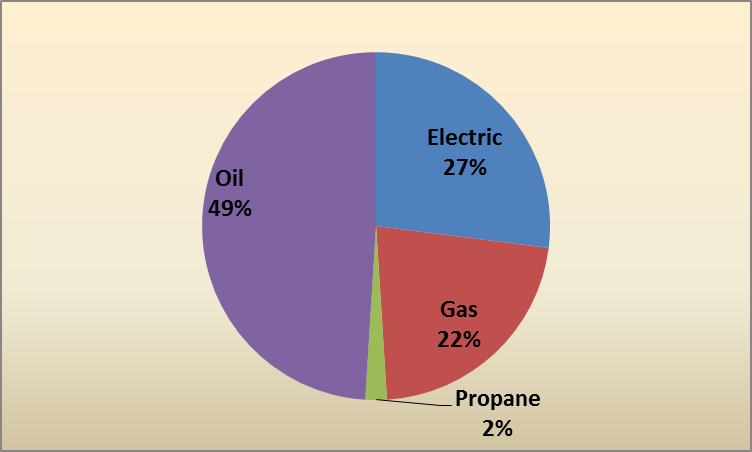 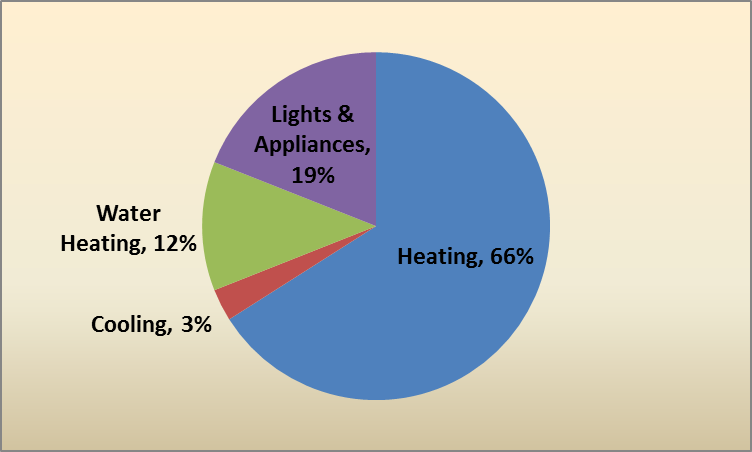 A substantial portion of the overall technical potential savings can be attributed to photovoltaics and solar hot water, which were each modeled at 60% of the sites in the sample. Specifically, these technologies account for 13% of overall savings in MMBtus and 42% of the overall savings for electricity over the ten year period (2013-2022) assessed in this report. Table 4-1 provides aggregate technical potential savings, from 2013-2022, both with and without the inclusion of solar technologies (photovoltaics and solar hot water) in the models. As shown: Technical potential savings in fuel oil exceed 4 billion gallons of fuel oil when including solar technologies.Savings in natural gas exceed 2.7 billion ccf of natural gas when including solar technologies.Removing the photovoltaics upgrade decreases the technical potential for electric savings considerably.Table -: Savings from All Applicable Measures— Ten-Year Aggregate Savings 
(2013-2022)*(Base: All SF homes, weighted to population)	*Savings are in millions of units.All of the technical potential savings in fossil fuel consumption occur at the home heating and water heating end uses, while the bulk of total technical potential savings in electricity consumption occur in lighting and appliances. The presence of ductless mini-splits in each comprehensive model run results in a substantial increase in electric usage for heating. Table -: Total Technical Savings Potential by End Use—First-Year*(Base: All SF homes, weighted to population)
07bstantial in both fossil fuelires complete data on the machine from the Energy Guide label, which was not available.* In millions. Negative savings indicate a consumption increase.	Table 4-3 is based off of the same information that is presented in Table 4-2 and displays the percentage of overall saving potential (in MMBtu) by end use.Table -: Total Technical Savings Potential by End Use—First-Year (Percentage of Overall MMBtu Savings)*(Base: All SF homes, weighted to population)* Negative savings indicate a consumption increase.Figure 4-2 presents the percentage of first-year savings (in MMBtus) associated with key end uses. Heating accounts for the majority of potential savings among all end uses. Figure -: Total Technical Potential Savings by End Use—% MMBtu Savings(Base: All SF homes, weighted to the population)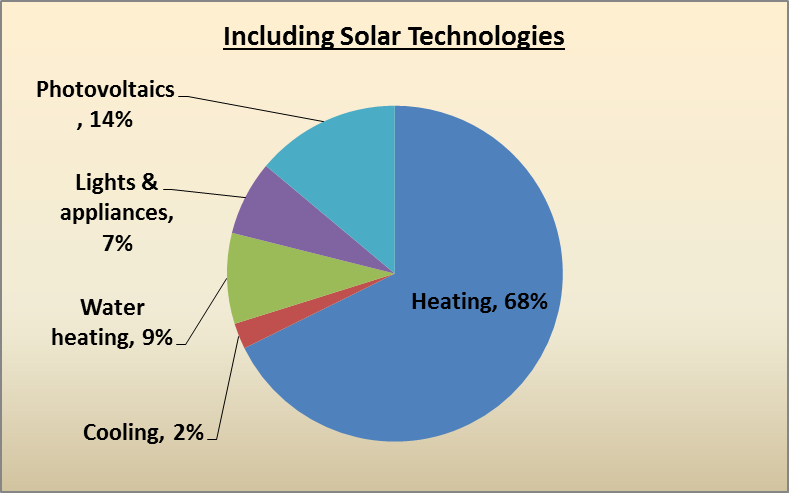 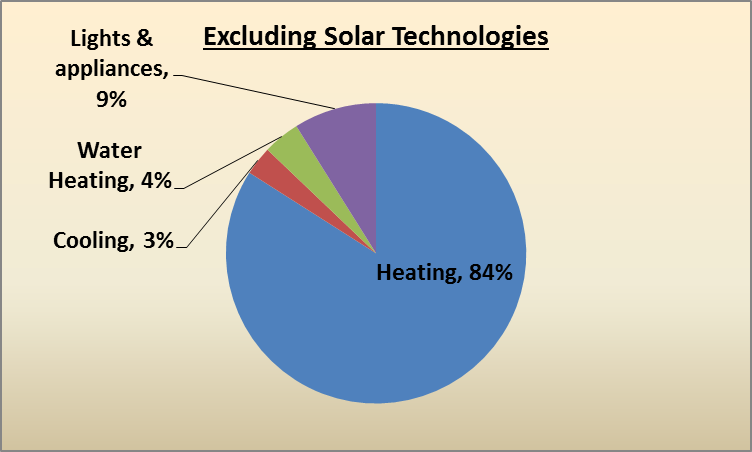 There is a larger relative savings opportunity for fuel oil and natural gas as they have greater shares of potential savings than they do of baseline consumption, while the opposite is true for electricity and propane (Table 4-4). This is because consumption in MMBtus is greatest for the heating end use and nearly 90% of homes in the sample heat with either oil or gas. Individual measure upgrades serve to shed some light on where the greatest technical potential for heat loss reduction lies. Table -: Fuel Type Share of Baseline Consumption and Savings Potential(Base: All SF homes, weighted to the population)* Excluding ductless mini-splits raises the electric share of savings potential from20.9% to roughly 29.5% when solar technologies are included, and from 7.6%to roughly 19.8% when solar technologies are excluded.Figure 4-3 shows the same information presented in Table 4-4, but in pie charts.Figure -: Total Technical Potential Savings by Fuel Type—% MMBtu Savings(Base: All SF homes, weighted to the population)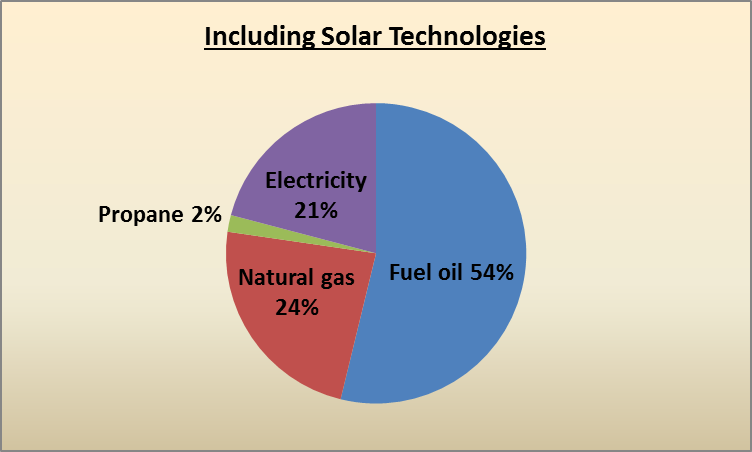 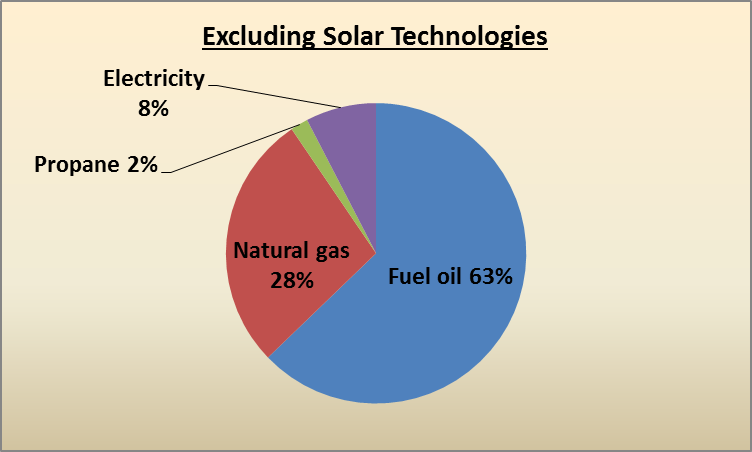 Table 4-5, shows the peak demand savings estimates associated with technical potential efficiency upgrades for 2013 and 2022. These estimates do not account for the impact of photovaltatics as REM/Rate does not include phtovoltaics in demand calculations. It is unlikely that photovoltaics would influence winter peak demand savings as the winter peak in New England is from 5-7 PM during the months of December and January. Table 4-5 shows the following: The technical potential summer peak demand savings (including solar technologies) are 2,038 MW in 2013 and 2,229 MW in 2022.Savings associated with winter peak demand are negative (i.e., winter peak demand increases, by 23%-25%) because ductless mini-split heat pumps were modeled at all homes.The estimated baseline summer and winter peak demand levels are similar. Connecticut, as a whole, is a summer peaking state where the maximum demand for electricity occurs during the summer peak hours. Both the commercial and industrial sectors are significant contributors to the summer peak demand. Because this study only analyzes single-family homes, it is not surprising to see similar baseline summer and winter peak demand estimates. While cooling is typically the primary driver of summer peak demand, some homeowners will be at work during summer peak hours with their air-conditioning turned off.Table -: Technical Peak Electric Demand Savings Estimates (MW)*(Base: All SF homes, weighted to the population)	*See Section 2.4 for details on the methodology and coincidence factors.Individual MeasuresThe individually-modeled upgrade measures provide some context to the overall technical savings potential figures. All savings figures presented in this section are first-year savings, not accounting for growth rates. The savings from these figures are not additive as the measures in this section were modeled individually, not accounting for interactive effects with other measure upgrades, and some measures overlap for the same end use. Throughout this section of the report, the sample sizes for individual measure upgrades represent the number of homes (out of a 180 home sample) where a particular upgrade applied. For example, Table 4-6 (on the next page) shows that reduced air infiltration has a sample size of 143 homes. This means that 143 out of the 180 homes in the sample had air leakage levels that required reduction to achieve the technical potential efficiency level. Building ShellReducing air infiltration in the models saves 7.1% of baseline MMBtu consumption; the only other upgrades which resulted in greater savings were the three varieties of heat pumps and photovoltaics (Table 4-6). Other building shell upgrades also led to substantial savings, notably windows and above-grade wall, flat attic, and frame floor insulation. The absence of a similar level of savings from HVAC upgrades suggests that potential savings in heating and cooling are attributable mostly to upgrades in the building shell.Table -: Building Shell Savings Potential—First-Year(Base: All SF homes, weighted to population)i Percent savings over baseline consumption in MMBtus.ii In millions.HVACOil boilers are the most common heating equipment type in the sample, and also lead to the greatest potential savings among HVAC measures; gas furnaces are the second most common heating equipment, and lead to the second most savings (Table 4-7). As a percentage of baseline MMBtu consumption, however, no HVAC system upgrade resulted in as much savings in the models as any of the top five building shell measure upgrades.Table -: HVAC Savings Potential—First-Year(Base: All SF homes, weighted to population)i Percent savings over baseline consumption in MMBtus.ii In millionsWater HeatingTechnical potential savings attributable to water heater upgrades are comparatively modest. No single domestic hot water system upgrade exceeds savings of 1% MMBtu (Table 4-8). Nonetheless, technical potential savings of 11.2 million gallons of oil are available by replacing tankless coil water heating with an indirect (or integrated) system off of the boiler.Table -: Water Heating Savings Potential—First-Yeari(Base: All SF homes, weighted to population)i Negative savings indicate a consumption increase.ii Percent savings over baseline consumption in MMBtus.iii In millions.Appliances and LightingThe potential for electric savings achievable by increasing homes’ saturation of efficient lighting is considerable (Table 4-9). However, lighting upgrades—along with refrigerator and freezer upgrades, to a lesser degree—also result in more fossil fuel consumption due to reduced internal heat gains. Table -: Appliance Savings Potential—First-Year(Base: All SF homes, weighted to population)i Percent savings over baseline consumption in MMBtus.ii In millions. Negative savings indicate a consumption increase.
iii See Appendix B for details on the baseline assumptions that were used for lighting.
iv See Appendix B for details on the baseline assumptions that were used for dehumidifiers.Heat Pumps and Solar TechnologiesBy far the most substantial savings among all the individual measures occur with heat pumps and solar technologies (Table 4-10). While each of the three heat pump upgrades—ground source, air source, and ductless—by themselves result in a great deal more electric consumption because of the change in heating fuel, each leads to a sizable net reduction in total MMBtu consumption. Ductless mini-splits exhibit the greatest potential savings as a result of their high efficiency, the high percentage of a home’s heating load displaced, and being applied at all 180 homes.Table -: Heat Pumps and Solar Technologies Savings Potential—First-Year(Base: All SF homes, weighted to population)i Percent savings over baseline consumption in MMBtus.ii In millions. Negative savings indicate a consumption increase.
iii See Appendix B for the details on the modeling assumptions applied to ductless mini-splits.Similarly, the addition of photovoltaic arrays to 108 of the 180 models (60%) leads to over five Gigawatt hours (GWh) in first-year technical potential electric savings. Adding solar hot water systems to the same number of homes results in 9 MMBtus in technical savings potential, spread relatively evenly across fuel types.Measures Assessed Outside of REM/RateFour of the upgrade measures could not be modeled using REM/Rate. Savings from low-flow showerheads, faucet aerators, and pipe insulation were calculated using equations found in the 2013 Connecticut HES Program Savings Document (PSD). Clothes washer upgrade calculations were also performed outside of REM/Rate because the software’s model for clothes washers requires complete data on the machine from the Energy Guide label, which was not available for all models. Savings attributable to all four non-REM/Rate upgrade measures are integrated into the comprehensive model savings in Table 4-1 and Table 4-2. The comprehensive savings values are de-rated to account for the interactive effects of water heater upgrades and water savings measures.Auditors did not gather information regarding the presence or absence of low-flow showerheads and faucet aerators during the Connecticut Weatherization Baseline on-site inspections. Instead, data from a residential baseline study which NMR Group conducted in 2011 and 2012 on behalf of the Vermont Department of Public Service were used to estimate the number of low-flow showerheads and faucet aerators per home, which then provided context for calculations. For example, the Vermont data revealed that the mean number of low-flow showerheads in homes with one bathroom is 0.45. Similar “opportunity levels” were calculated for low-flow showerheads and faucet aerators based on number of bathrooms and subsequently used to calculate savings.Potential savings attributable to the installation of low-flow showerheads and faucet aerators are substantial in both fossil fuels and kWh, according to equations provided in the PSD (Table 4-11).Table -: Savings from Non-REM Measures—First-Year(Base: All SF homes, weighted to population)i The 2013 Program Savings Document provides no equations which could beused to de-rate pipe insulation savings consistent with the increased mechanicalefficiencies in the comprehensive model runs.ii In millions.	
Cost-Effective PotentialThis section presents the potential savings from cost-effective measures. Each measure, where applicable, was screened based on the savings and upgrades used in the individual model runs from the technical potential analysis. This means that each measure was screened based on the unique characteristics found in each of the 180 homes in the sample. As a result, the savings and costs associated with any given measure vary by site because of the unique characteristics and preexisting conditions of each site in the sample. Measures that passed cost-effectiveness screening (i.e., had a benefit/cost ratio greater than or equal to 1.0 using the TRC test) were all modeled simultaneously for each of the 180 sites. See Section 2.2 for details on how measures were screened for cost-effectiveness.Results of Cost-Effectiveness ScreeningTable 5-1 presents the results of the cost-effectiveness screening. The efficiency levels associated with each of these measures can be found in Appendix A. As shown, 15 out of the 43 measures (highlighted in gray in the table) considered have a TRC benefit/cost ratio that is greater than one. All of these measures, with the exception of foundation wall insulation and water heater tank wrap insulation, are currently incentivized by the HES and HES-IE programs. These results indicate that the HES and HES-IE programs are already targeting the majority of cost-effective measures through their incentive efforts. A number of measures (e.g., windows, oil furnaces, air source heat pumps, etc.) show high benefit/cost ratios using the UCT screening results, while the same measures show benefit/cost ratios of less than one when using the TRC screening results. This is driven by the fact that the program incentives for these measures are only a small portion of the overall cost, leading to high participant costs. These measures offer substantial savings, so the benefits when compared to program costs alone, are significant. The same savings, when compared to the total resource cost, are not as significant (due to high participant costs) and as a result the average TRC benefit/cost ratios are less than one. Table -: Cost-Effectiveness Screening Results: Measures with a Mean TRC B/C Ratio Greater than 1.0* Ductless mini-splits were not screened for cost-effectiveness at four sites as the technology was already present.Table -: Cost-Effectiveness Screening Results: Measures with a Mean TRC B/C Ratio Less than 1.0Cost-Effective Potential SavingsFigure 5-1 compares potential cost-effective savings to technical potential savings. As shown, cost-effective potential savings are about one-half of the technical potential savings when solar technologies are included. The proportion of overall savings attributable to fuel oil increase when comparing cost-effective potential saving to technical potential savings, while the proportion of overall gas savings decreases. Figure -: Ten-Year (2013-2022) Aggregate Savings for Technical and Cost-Effective Potential (MMBtu)(Base: All SF homes, weighted to the population)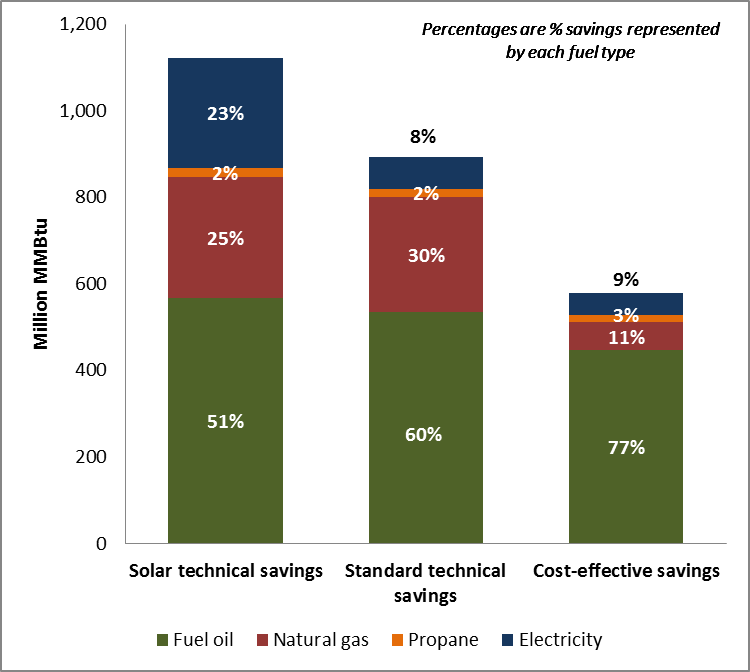 Table 5-3 presents cost-effective potential savings by fuel type. Upgrades that screened as cost-effective, applied in their totality over the ten year period of 2013-2022, result in savings of 39% of overall baseline consumption, measured in MMBtu. Savings of 68% relative to baseline fuel oil consumption screened as cost-effective, as did 52% of baseline propane consumption.Cost-effective natural gas savings represent only 19% of baseline consumption. This is, in part, due to the high cost of upgrades to gas space heating and water heating systems. Cost-effective electric savings represent only 12% of baseline consumption. This is because much of the savings due to cost-effective heat pump water heater, room air conditioner, lighting, and appliance upgrades are negated by a fuel switch from fossil fuel to electric heating in ductless mini-split upgrades.Table -: Cost-Effective Potential Savings— Ten-Year Aggregate Savings (2013-2022)*(Base: All SF homes, weighted to population)	*Savings are in millions of units.The results in this section provide an estimate of the potential savings that screen as cost-effective at the measure level. Results are presented by fuel type and end use.Figure 5-2 shows the change in the proportion of cost-effective potential savings accounted for by each fuel type over the ten-year span from 2013 to 2022. While the share of cost-effective savings taken up by fuel oil declines during that period due to a negative growth rate, it remains above 75% in all years but 2022. The rates of natural gas, propane, and electricity consumption are expected to increase to varying degrees between 2013 and 2022, but the relative savings opportunity for all these fuels combined will nonetheless only reach about one-quarter of the total cost-effective savings opportunity during that window.Figure -: Fuel Type Percent of Cost-Effective Savings Measured in MMBtu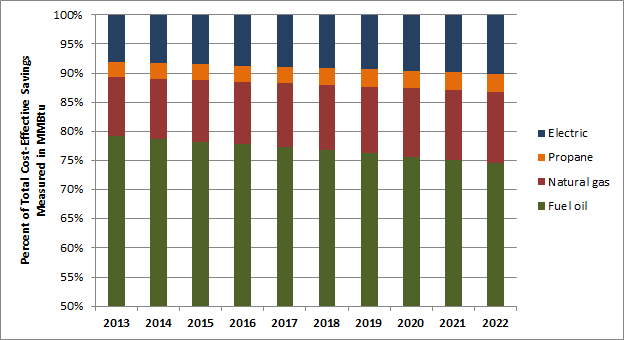 Most cost-effective fossil-fuel savings occur in space heating, which is the end use responsible for most energy consumption overall in Connecticut and the primary way in which consumers use fossil fuels (Table 5-4). A substantial amount of cost-effective electric savings occur in lights and appliances due to lighting, refrigerator, freezer, and clothes washer upgrades; however, additional electric usage for heating negates almost three-quarters of those savings.Table -: Cost-Effective Potential Savings by End Use—First Year(Base: All SF homes, weighted to population)As a percentage of overall cost-effective savings measured in MMBtu, fuel oil is the most substantial contributor to savings—almost 80% of all cost-effective savings are attributed to fuel oil (Table 5-5). More than three-quarters (77%) of all cost-effective savings are attributable to fuel oil at the heating end use alone. Table -: Cost-Effective Savings Potential by End Use As A Percentage of Overall Savings in MMBtu —First Year(Base: All SF homes, weighted to population)Figure 5-3 presents the information from Table 5-5 in a pie chart.Figure -: Cost-Effective Potential Savings by End Use(Base: All SF homes, weighted to the population)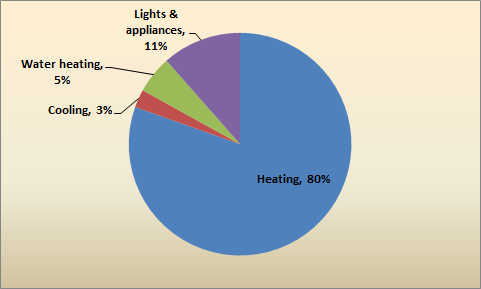 Table 5-6 details the share of cost-effective savings potential accounted for by each fuel type and compares it to its share of baseline consumption. The relative savings opportunity in fuel oil is substantial—while fuel oil only accounts for about 49% of baseline consumption measured in MMBtu, it accounts for 79% of cost-effective potential savings. Both natural gas and electricity have much less relative cost-effective savings opportunity than oil.Table -: Fuel Type Share of Baseline Consumption and Cost-Effective Savings Potential(Base: All SF homes, weighted to the population)Figure 5-4 presents the information from Table 5-6 in a pie chart.Figure -: Fuel Type Share of Cost-Effective Potential Savings Measured in MMBtu(Base: All SF homes, weighted to the population)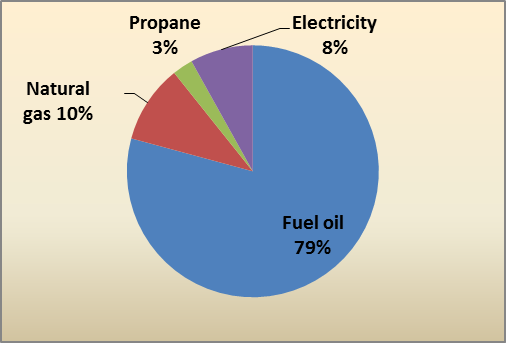 Table 5-7 presents the cost-effective peak electric demand savings. As shown, cost-effective summer peak demand savings range from 1,346 MW to 1,473 MW from 2013-2022. Cost-effective winter peak demand savings range from -900 MW to -984 MW from 2013-2022. Table -: Cost-Effective Peak Electric Demand Savings Estimates (MW)*
(Base: All SF homes, weighted to the population) 	*See Section 2.4 for details on the methodology and coincidence factors.Achievable PotentialThe results in this section provide an estimate of the cost-effective savings that are achievable when taking into account changes in codes and standards, gradual adoption of upgrade measures, and the growing market penetration of emerging technologies. Results are presented by fuel type and end use.Figure 6-1 shows that achievable savings, in terms of MMBtu, are about one-sixth of cost-effective potential savings. The share of savings attributable to fuel oil decreases when comparing cost-effective savings to achievable savings, but the share of savings attributable to natural gas and electricity increase. Figure -: Ten-Year (2013-2022) Aggregate Savings for Cost-Effective and Achievable Potential (MMBtu)(Base: All SF homes, weighted to the population)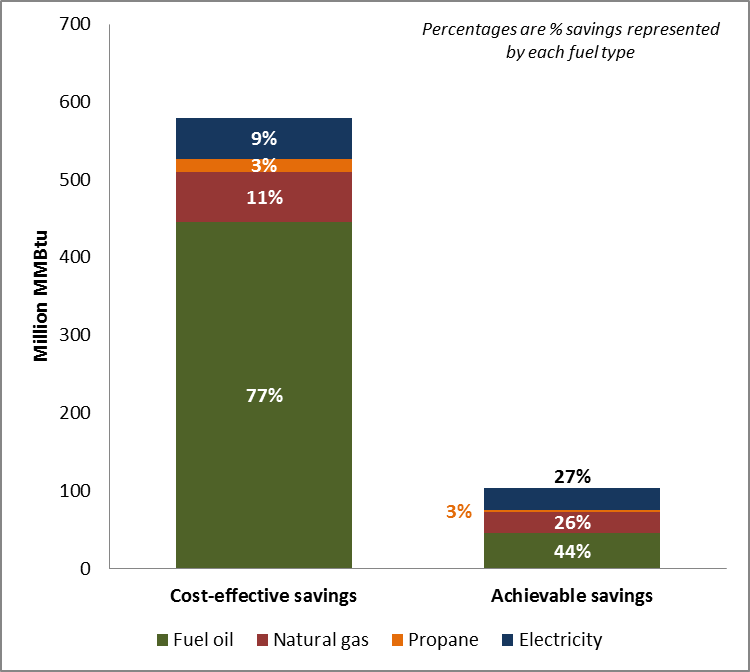 Table 6-1 details total achievable potential savings by fuel type. Achievable savings represent anywhere from 7% to 10% of baseline consumption, depending on the fuel type, over the ten year period of 2013-2022. Table -: Achievable Potential Savings— Ten-Year Aggregate Savings (2013-2022)*(Base: All SF homes, weighted to population)*Savings are in millions of units.Figure 6-2 shows the growth in achievable potential savings over time, measured in MMBtu in the interest of making savings across fuel types comparable to one another. The analysis shows that due to the gradual adoption of upgrades and increasing market penetration of new technologies, achievable potential savings overall increase substantially between 2013 and 2019, after which point their growth slows due to a downturn in achievable electric savings. Electric savings decrease while fossil-fuel savings increase for two reasons: first, increases in federal minimum efficiency standards for lights and appliances will raise the baseline against which savings are measured over time, and second, the growing adoption of ductless mini-splits for heating results in increased electric consumption even as it saves fossil fuel.Figure -: Achievable Potential Savings Growth Measured in MMBtu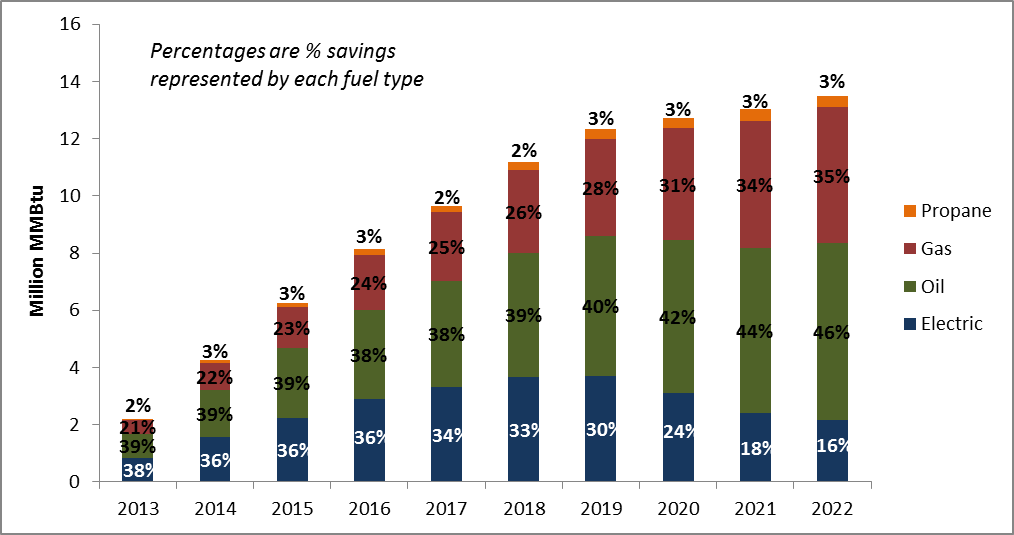 First-year achievable savings estimates are low in comparison to baseline consumption because the analysis assumes gradual adoption of upgrade measures. In year ten (2022), achievable potential savings constitute about 10% of total baseline consumption, measured in MMBtu (Table 6-2). This ranges from about 6% electric savings to over 13% savings in natural gas and propane. Achievable electric savings are lower as a percentage of the baseline than other fuels because the ductless mini-split upgrade results in both fossil-fuel savings and increased electric consumption. Table -: Achievable Savings As A Percent of Baseline in Year Ten(Base: All SF homes, weighted to population)As in technical and cost-effective potential, all achievable fossil-fuel savings occur at the home heating and water heating end uses, while the majority of electric savings occur in lighting and appliances. Due to gradual adoption of upgrade measures, savings in year ten are likely to be much greater than in the first year, particularly at the home heating end use.Table -: Achievable Potential Savings by End Use—Year One & Year Ten*(Base: All SF homes, weighted to population)* In millions. Negative savings indicate a consumption increase.Table 6-4 presents achievable potential savings in year one and year ten as a percentage of overall savings in MMBtu. In year one (2013), fuel oil accounts for a higher percentage of overall savings than any other fuel; by year ten (2022), the proportion of savings accounted for by fuel oil grows to nearly half of all achievable savings measured in MMBtu. The proportion of savings accounted for by natural gas also grows substantially from year one to year ten, from about 20% to more than 30%.Table -: Achievable Potential Savings by End Use as a Percentage of Overall Savings in MMBtu—Year One and Year Ten(Base: All SF homes, weighted to population)Figure 6-3 presents the percentage of first-year savings, measured in MMBtu, associated with key end uses. Heating accounts for a plurality of achievable potential savings in the first year and a majority in year ten. In the near-term, annual savings due to lights and appliances are much more substantial than they will be in year ten. This is due primarily to several imminent increases in federal minimum efficiency standards.Figure -: Achievable Potential Savings by End Use(Base: All SF homes, weighted to the population)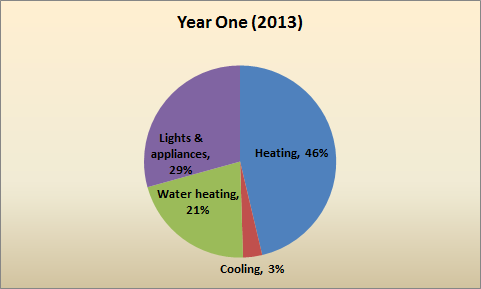 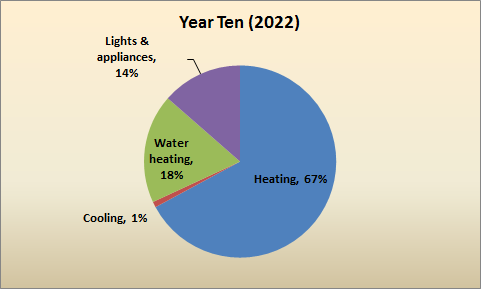 In the technical and cost-effective components of the analysis, the largest relative savings opportunity is in fuel oil, which has a larger share of technical and cost-effective potential savings than it does of baseline consumption. Among achievable savings, electricity has the highest relative savings opportunity in year one (Table 6-5). However, this opportunity decreases dramatically by year ten as the baseline efficiency for lighting and appliances shifts upward and the market penetration of ductless mini-splits, a fuel switch measure, grows.Natural gas has low relative savings opportunity in year one, but by year ten its share of achievable potential savings is substantially higher than its share of baseline consumption, indicating high relative savings opportunity. In year ten, the share of achievable potential savings taken up by fuel oil is about equal to the fuel oil share of baseline consumption. Table -: Fuel Type Share of Baseline Consumption and Savings Potential(Base: All SF homes, weighted to the population)Figure 6-4 presents the information from Table 6-5 in pie charts.Figure -: Fuel Type Share of Achievable Potential Savings Measured in MMBtu(Base: All SF homes, weighted to the population)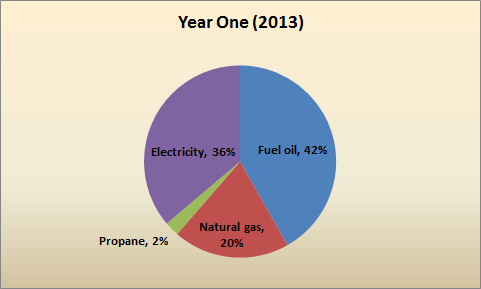 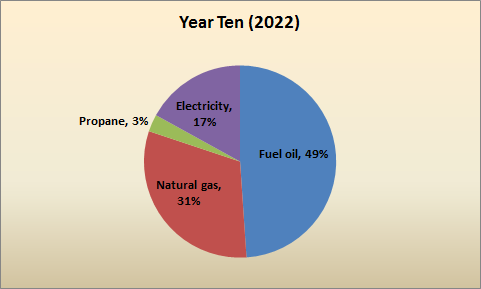 Table 6-6 presents the achievable peak electric demand savings. As shown, achievable summer peak demand savings range from 116 MW to 409 MW from 2013-2022. Achievable winter peak demand savings range from 109 MW to 303 MW from 2013-2022. Table -: Achievable Peak Electric Demand Savings Estimates (MW)*(Base: All SF homes, weighted to the population)	*See Section 2.4 for details on the methodology and coincidence factors.Fuel Switching PotentialThe results presented here detail the potential impacts from converting the heating and water heating equipment in single-family homes currently using oil, propane, biomass, or electric heating to either (a) natural gas space heating and water heating equipment, or (b) electric heat pump space heating and water heating equipment.Three potential impacts from fuel switching are assessed in this study:Reduced oil and propane consumption.Increased natural gas consumption and electric consumption.Potential gas and electric savings from utility incentives.Impacts are assessed in two ways: a base case scenario and an upgrade case scenario. The base case assesses the potential impacts of fuel switching without any utility intervention aside from that which would be necessary to persuade homeowners to switch fuels. The upgrade case assesses the potential effects of program incentives for higher-efficiency heating and water heating equipment for homes that undergo a fuel switch (see Section 2.5 for more details on the base case and upgrade case scenarios). All of the impacts detailed in this report are presented relative to what the annual consumption of a given fuel is expected to be in 2022; these trajectories were extrapolated using growth rates from various sources. For more detail on the sources for growth rates see Appendix D.The Team presents study results over a ten-year conversion period, with conversions increasing, under different scenarios, to 100%, 75%, 50%, and 25% over that period. All of the results presented in this report reflect the impacts of fuel switching on Connecticut’s single-family housing stock only.ResultsThis section details the results of the fuel switching analysis. It includes the following subsections:MMBtu SummaryPresents overall savings across all four of the fuel types included in the analysis, in order to provide an overview of the total potential savings due to fuel switching.Results by FuelPresents the results of fuel switching for each of the four fuel types included in the analysis.Base Case ScenarioDetails the results of base case scenario fuel switching (fuel switching group features are described in detail in Table 2-6).Upgrade Case ScenarioDetails the results of upgrade case scenario fuel switching (fuel switching group features are described in detail in Table 2-6).Fuel Switching Impact by End UseFurther details base case and upgrade case fuel switching impact by the heating, cooling, and water heating end uses.MMBtu SummaryTable 7-1 shows the overall impact of fuel switching across all fuel types. Fuel switching, of course, results in more consumption of some fuels and less consumption of others. Nonetheless, because of the comparatively greater efficiency of replacement equipment, it would result in an overall decrease in total annual consumption in MMBtu (Table 7-1).The following impacts were identified during the fuel switching analysis:Over the next decade, single-family homes in Connecticut can be expected to consume about 1.5 billion MMBtu of energy.Base case fuel switching could, under the 100% conversion rate, potentially save 5.5% of that amount in total over the course of ten years.By year ten, annual fuel consumption in MMBtu would decline by 17.2% of the expected annual consumption level.Program incentives for higher-efficiency equipment can be expected to save a maximum of 43.8 million MMBtu over the course of ten years, or 7.8 million MMBtu annually by year ten.This amount represents 3.1% of base case consumption over ten years and 6.4% of year-ten annual consumption.Table -: Overall Summary in MMBtu(Base: All SF homes, weighted to population)As Figure 7-1 and Figure 7-2 demonstrate, total annual fuel consumption in the state will decrease by 5% in the next decade (from 155.9 million MMBtu to 147.7 million MMBtu) if left on its current trajectory. Fuel switching could potentially lead to an additional 4% (base case scenario with 25% conversion rate) to 22% (upgrade case scenario with 100% conversion rate) decrease in annual fuel consumption in MMBtu in that same time period.Figure -: Change in Total Consumption in MMBtu, Base Case Scenario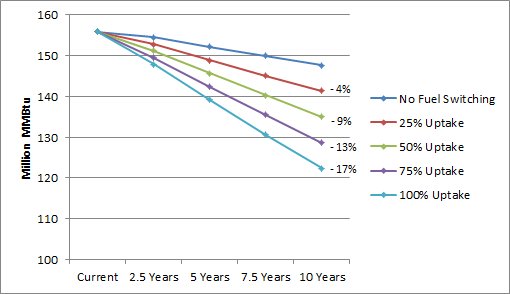 Figure -: Change in Total Consumption in MMBtu, Upgrade Case Scenario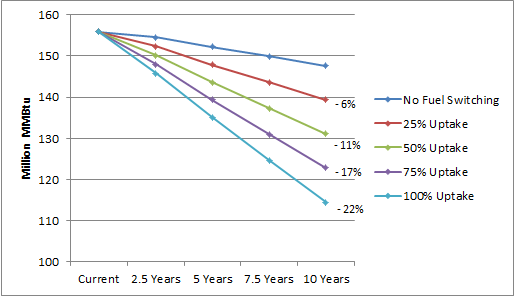 Results by FuelThis section presents the results of fuel switching for each of the four fuel types included in the analysis.Table 7-2 demonstrates the following:Fuel switching has the potential to decrease single-family home oil use in Connecticut by up to 77% of the year-ten expected annual consumption, in the absence of program incentives for efficient equipment.With incentives for higher efficiency equipment fuel switching has the potential decrease single-family home oil use in Connecticut by up to 84% of the year-ten expected annual consumption.Fuel switching has the potential to decrease single-family home propane use in Connecticut by up to 59% of the year-ten expected annual consumption, in the absence of program incentives.With incentives for higher efficiency equipment fuel switching has the potential decrease single-family home propane use in Connecticut by up to 73% of the year-ten expected annual consumption.Switching the state’s heating and water heating equipment to gas-fired models or heat pumps could result in up to an 89% increase in annual natural gas consumption and up to a 13% increase in annual electricity consumption by year ten in the base case.In the upgrade case these fuel switches could result in up to an 82% increase in annual natural gas consumption and up to a 12% increase in annual electricity consumption by year ten.Table -: Change in Annual Consumption by Fuel At Year Ten(Base: All SF homes, weighted to population)* Expected consumption is the current annual consumption extrapolated over ten years using growth rates.Consumers in the state of Connecticut could potentially avoid burning nearly 2 billion gallons of oil and over 100 million gallons of propane over the ten-year period from 2013 to 2022 as a result of fuel switching, assuming a 100% conversion rate and no utility intervention. The same switch would result in approximately a 1.7 billion ccf increase in natural gas consumption and about a 9.5 billion kilowatt-hour increase in electric consumption over a ten-year period, in aggregate. See Table C in Appendix C for detailed consumption growth trajectories under the maximum (100%) conversion rate.The analysis also estimates that program incentives for energy efficient natural gas and heat pump heating and water heating equipment could potentially save 8% of the total increase in natural gas consumption (130.8 million ccf) and 11% of the total increase in electric consumption (1 billion kilowatt-hours) over the course of the next decade (Table C).Figure 7-3 demonstrates the maximum impact of the two fuel switching scenarios on oil consumption over ten years.Figure -: Impact on Fuel Oil Consumption (100% Conversion Rate)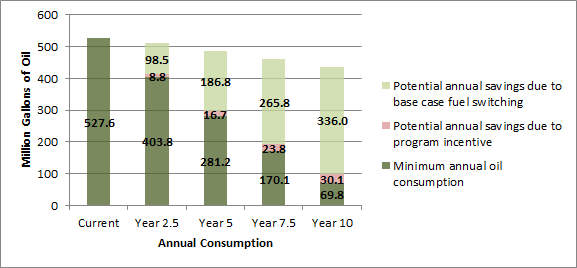 Figure 7-4 demonstrates the maximum impact of the two fuel switching scenarios on propane consumption over ten years.Figure -: Impact on Propane Consumption (100% Conversion Rate)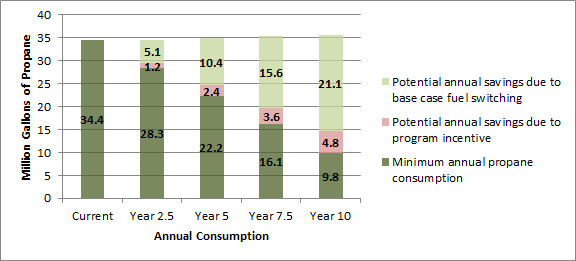 Likewise, Figure 7-5 demonstrates the maximum impact of fuel switching on natural gas consumption over ten years.Figure -: Impact on Natural Gas Consumption (100% Conversion Rate)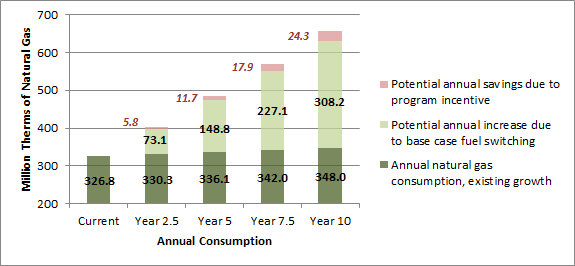 Figure 7-6 shows the maximum impact fuel switching could have on electricity consumption over the next ten years.Figure -: Impact on Electricity Consumption (100% Conversion Rate)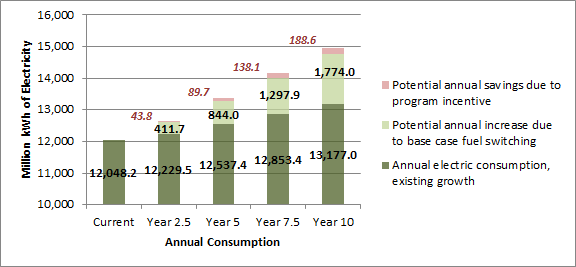 Lastly, Figure 7-7 demonstrates the maximum potential impact of fuel switching on overall fuel consumption, measured in MMBtu.Figure -: Impact on Overall Consumption in MMBtu (100% Conversion Rate)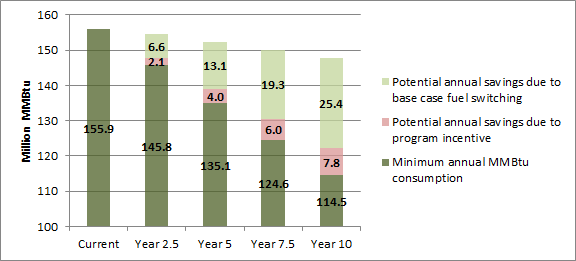 Base Case Scenario (No Utility Incentive)This section details the results of base case scenario fuel switching. Fuel switching group features are described in detail in Table 2-6.Table 7-3 details the impact of fuel switching under the base case scenario for various conversion rates. As shown:Natural GasEven with a 25% conversion rate, natural gas consumption in the state would exceed in 2.5 years a level (348 million ccf) which would otherwise not be reached for a decade under the no fuel switching scenario.Overall, fuel switching can be expected to increase natural gas consumption to between 130% and 201% of current annual consumption in the next decade.ElectricityA 25% conversion rate in the base case scenario would lead to an increased consumption of more than 2.3 billion kilowatt-hours of electricity in total over the next decade.A 50% conversion rate would result in more than 4.7 billion kilowatt-hours in increased usage, and a 100% conversion rate would lead to nearly 9.5 billion more kilowatt-hours over the next ten years than would be the case without fuel switching.Fuel Oil and PropaneFuel switching could potentially reduce the state’s annual consumption of fuel oil for heating from the expected 435.9 million gallons per year in year ten to less than 100 million gallons.This would represent a 77% decrease from the expected year-ten consumption level.Annual propane consumption could be reduced to 14.6 million gallons per year, which is a 59% decrease related to expected year-ten annual consumption.Table -: Annual Consumption Trajectories – Base Case Scenario(Base: All SF homes, weighted to population)* Total aggregate difference over ten years.Oil and Propane SavingsThe current growth rate for fuel oil consumption in Connecticut is -2.1% per year. Therefore, as Figure 7-8 demonstrates, oil consumption is expected to decrease even in the absence of an effort to convert oil-fired heating equipment to gas. The analysis shows that a fuel switching effort would substantially accelerate the decrease in oil consumption. In the base case scenario—wherein some oil-fired heating equipment is converted to gas and others to heat pumps with an oil-fired backup, and water heating equipment is left as-is—oil consumption could decrease to as little as 23% of the expected annual consumption level by 2022 (if a 100% conversion rate is reached).Figure -: Change in Fuel Oil Consumption Under the Base Case Scenario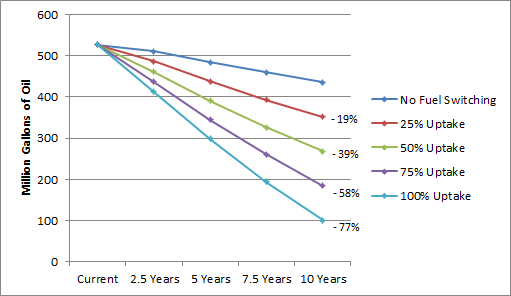 Currently, propane use in Connecticut is expected to increase by 0.4% per year. The analysis shows that fuel switching would reverse this trend even with a 25% conversion rate. In the next decade, annual propane consumption could potentially decline to 41% of the expected annual consumption level if a 100% conversion rate is reached. If the conversion rate only reaches 25%, then annual consumption would decrease by 15% relative to the expected annual consumption at year ten (Figure 7-9).Figure -: Change in Propane Consumption Under the Base Case Scenario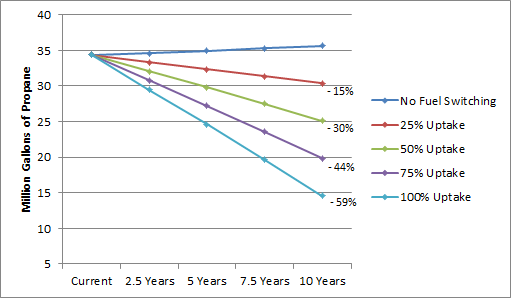 Increased Natural Gas and Electricity ConsumptionNatural gas use could potentially increase 89% relative to expected annual consumption ten years from now if a 100% conversion rate is reached (Figure 7-10). At a 25% conversion rate, natural gas use would increase 22% relative to expected annual consumption ten years from now.Figure -: Change in Natural Gas Consumption Under the Base Case Scenario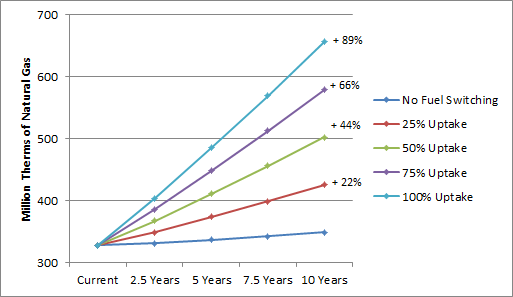 Under the base case scenario, increases in electric consumption are a result of the addition of ductless mini-splits in the place of oil- or propane-fired heating equipment, and thus occur primarily at the space heating end use. There are also small decreases in electricity use for water heating (due to the conversion of some water heaters at Group A sites from electric resistance to gas) and cooling (due to more efficient ductless mini-splits replacing existing cooling equipment) in the base case scenario.At a 100% conversion rate, annual consumption of electricity could increase 13% relative to expected consumption ten years from now. If the conversion rate only reaches 25%, electric consumption would increase 3% relative to expected consumption ten years from now (Figure 7-11). Figure -: Change in Electricity Consumption Under the Base Case Scenario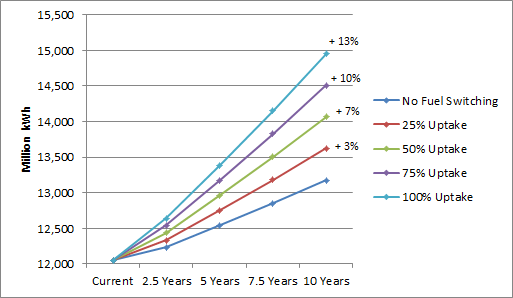 Upgrade Case Scenario (Program Incentive Impact)This section details the results of upgrade case scenario fuel switching. Fuel switching group features are described in detail in Table 2-6.Table 7-4 details the impact of fuel switching under the upgrade case scenario for the various conversion rates. Under this scenario, consumers in the state could potentially (i.e. with a 100% conversion rate) save more than 2 billion gallons of oil, more than 140 million gallons of propane, more than 1.5 billion ccf of natural gas, and nearly 8.5 billion kilowatt-hours of electricity in total over the next decade, relative to a scenario where fuel switching does not occur.Table -: Annual Consumption Trajectories – Upgrade Case Scenario(Base: All SF homes, weighted to population)* Total aggregate difference from current trajectory over 10-year period.Savings Due to Program IncentivesIn this analysis, the base case describes a scenario wherein fuel switching occurs, but a customer incentive to purchase higher-efficiency equipment is not offered. The upgrade case, conversely, describes a scenario wherein a program incentive is offered. The equipment efficiencies used in the REM/Rate modeling for each case are included in Table 2-5.A program incentive for higher-efficiency equipment could potentially save between 0.9% and 2.6% of what the analysis estimates would be the total consumption of natural gas over the next decade under the base case scenario. For electric consumption that range is 0.2% to 0.7% of the total usage over ten years. See Table C-2 in Appendix C for detailed estimates of potential savings from program incentives for higher efficiency heating and water heating equipment (i.e. the difference between base case and upgrade case consumption).As Figure 7-12 shows, a potential program incentive for higher-efficiency equipment would have less of an impact relative to the base case scenario than base case fuel switching would have relative to the existing consumption trajectory. Furthermore, some of the difference between the impacts of the base and upgrade cases can be attributed to the fact that, for 85 out of the 134 homes in the sample that were converted during the modeling (63%), water heating conversions were only modeled in the upgrade case.Figure -: Change in Total Consumption in MMBtu, Base to Upgrade Comparison*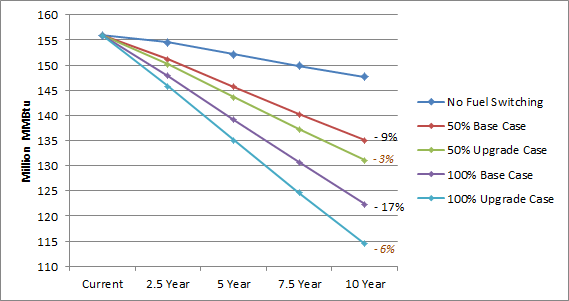 * Base case data labels show percent difference from a scenario without fuel switching at year ten. Upgrade case labels (in orange) show difference from base case.Oil and Propane SavingsAs Figure 7-13 demonstrates, the impact of a program incentive on the trajectory of annual consumption of fuel oil over the next decade is minimal, at least compared with the impact of base case fuel switching. This is because the difference between the base and upgrade cases is entirely attributable to oil consumption at the water heating end use—NMR’s presumption is that program incentives will be necessary to spur conversion to heat pump water heaters. Therefore, oil-fired water heating equipment in Groups B and C were left as-is in the base case and switched to heat pump water heaters in the upgrade case (see Section 2.5 of this report).Since the models assume that oil space heating equipment is switched to gas or electric at the same rate for both the base and upgrade cases, the impact of a utility company incentive with reference to oil consumption is limited to switching oil-fired water heating equipment to heat pump water heaters.Figure -: Change in Fuel Oil Consumption, Base to Upgrade Comparison*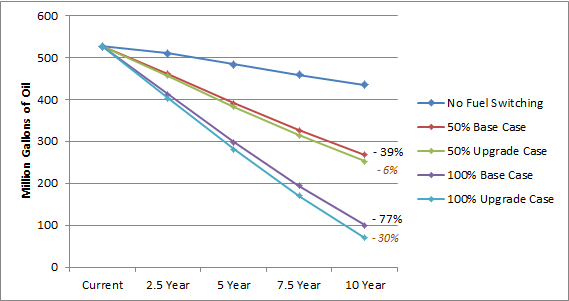 * Base case data labels show percent difference from a scenario without fuel switching at year ten. Upgrade case labels (in orange) show difference from base case.The difference between propane consumption trajectories in the base and upgrade case scenarios is also due entirely to water heating, for the same reasons as oil: propane space heating equipment was switched to gas or heat pump in the base case, and thus a program incentive would only apply to propane insofar as it would convert propane-fired water heating equipment to a heat pump water heater.Figure -: Change in Propane Consumption, Base to Upgrade Comparison*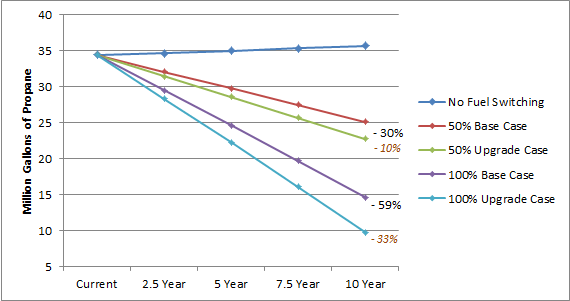 * Base case data labels show percent difference from a scenario without fuel switching at year ten. Upgrade case labels (in orange) show difference from base case.Increased Natural Gas and Electricity ConsumptionFigure 7-15 shows the change in natural gas consumption over the next decade in the base case scenario, the upgrade case scenario, and without fuel switching. More of the difference in gas consumption between the base case and upgrade case scenarios can be attributed to the water heating end use (58%) than space heating (42%) (see Section 7.1.5 for results by end use). As this figure shows, the maximum estimated impact of a program incentive for higher-efficiency natural gas equipment is 24.3 million ccf annually by year ten, or 4% of the annual consumption estimated by the base case models.Figure -: Change in Natural Gas Consumption, Base to Upgrade Comparison*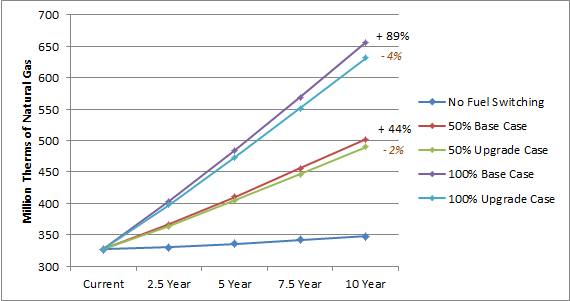 * Base case data labels show percent difference from a scenario without fuel switching at year ten. Upgrade case labels (in orange) show difference from base case.The maximum impact of a program incentive for higher-efficiency electric heating and water heating equipment is about 1 billion kilowatt-hours over the next decade, or 0.7% of the ten-year total consumption estimated by the base case models (Figure 7-16). This impact is less substantial than it is for natural gas, predominantly because 69% of existing electric consumption occurs at the lights & appliances end use, which is unaffected by fuel switching. Most of the difference occurs at the heating end use while a small amount occurs at the cooling end use as well, since the ductless mini-splits which replaced oil- and propane-fired heating equipment also provide cooling. Although electricity consumption would increase as a result of a possible program incentive for heat pump water heaters, this potential increase is substantially smaller than the potential savings which would be associated with an incentive for more efficient ductless mini-splits (see Section 7.1.5). It is also smaller than the amount of electricity which the analysis estimates could be saved by converting electric resistance water heaters to gas water heaters in homes that switch to gas.Figure -: Change in Electricity Consumption, Base to Upgrade Comparison*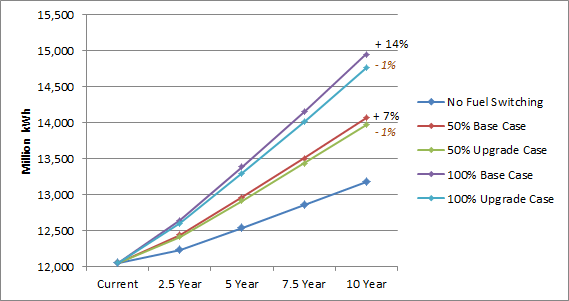 * Base case data labels show percent difference from a scenario without fuel switching at year ten. Upgrade case labels (in orange) show difference from base case.Fuel Switching Impact by End UseThis section further details base case and upgrade case fuel switching impact by the heating, cooling, and water heating end uses.Table 7-5 demonstrates the proportion of program incentive impacts taken up by each applicable end use. Because lights, appliances, and photovoltaics are not affected by fuel switching, those end uses are not included in the table. As shown:Most of the potential natural gas savings which an incentive could achieve (58%) would occur at the water heating end use, while the vast majority of electric savings (86%) would occur at the heating end use.Potential program incentives for more efficient natural gas equipment lead to more savings at the water heating end use than at the space heating end use, according to the models.There are also some modest increases in consumption from potential program incentives. Heat pump water heaters, which are present in 63% of upgrade case models but none of the base case models, account for 100% of the increase in electric consumption from possible program incentives.These water heaters also account for small increases in oil and propane consumption in the upgrade case.Table -: Maximum Impacts of Program Incentive by End Use (100% Conversion Rate)(Base: All SF homes, weighted to population)Impacts from base case fuel switching occur mostly at the heating end use, regardless of fuel (Figure 7-17). This is unsurprising—most existing consumption occurs at the heating end use, and 85 (63%) of the 134 sites in the sample for which a fuel switch was modeled did not receive a water heater upgrade in the base case (see Table 2-6).Figure -: Base Case Annual Savings in MMBtu at Year Ten, by End Use* (100% Conversion Rate)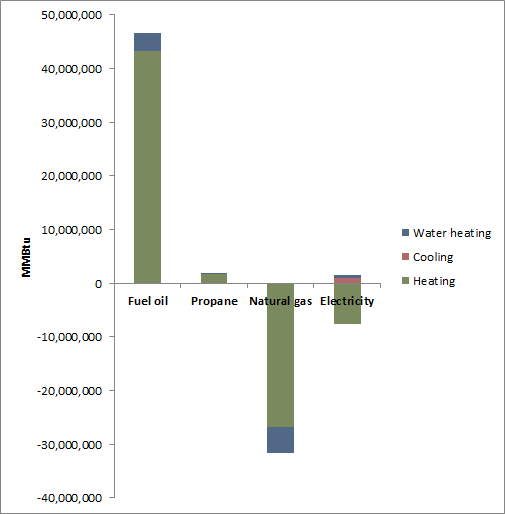 * Negative savings indicate a consumption increase.Additionally, there is a negative impact on electricity consumption at the cooling end use in the base case. This shows that, while the models result in some extra electric consumption for cooling in homes where a ductless mini-split was modeled and no cooling equipment currently exists, that extra consumption is offset by savings from more efficient cooling in homes where ductless mini-splits were modeled and cooling equipment does currently exist. See Table C-3 in Appendix C for more details regarding fuel switching impacts by end use.Added impact attributable to a possible incentive for higher-efficiency equipment takes place primarily at the heating end use for electric consumption, but at the water heating end use for all other fuels (Table 7-5, Figure 7-18). For oil and propane, this is because most consumption of those fuels was eliminated in the base case models, limiting the impact of the upgrade case models to water heating.Figure -: Upgrade Case Annual Savings from Base Case in MMBtu at Year Ten, by End Use (100% Conversion Rate)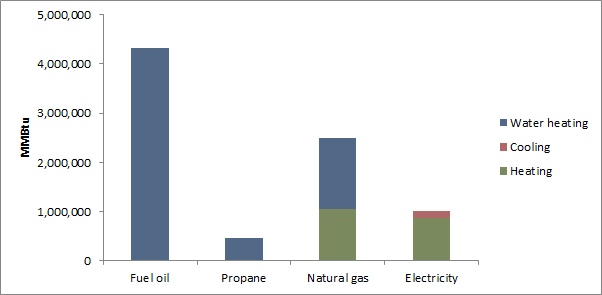 The models also show a nominal increase in oil and propane use between the base case and upgrade case (Table 7-5 and Table C-2). This is because of interactive effects in the models. All the sites showing an increase in oil or propane use from the base case to the upgrade case are in Groups B or C, which were modeled with existing water heating in the base case and heat pump water heaters in the upgrade case. In these models, existing heating equipment remained in a backup capacity to supplement heat provided by ductless mini-splits. Since heat pump water heaters draw heat from the air around them in a manner that other water heaters do not, more backup heating fuel is consumed to make up for the difference.Potential Upgrade MeasuresBelow are tables detailing the 43 measure upgrades which NMR considered in quantifying technical potential for energy savings in Connecticut single-family homes.Table A-1: Building Shell Measure Upgrades(Base: All applicable homes)Table A-: HVAC Measure Upgrades(Base: All applicable homes)Table A-: Water Heating Measure Upgrades(Base: All applicable homes)Table A-: Lights & Appliances Measure Upgrades(Base: All applicable homes)Table A-: Heat Pumps & Solar Technologies Measure Upgrades(Base: All applicable homes)Maximum R-value Achievable by FramingInsulation upgrade values were assigned by determining the maximum R-value achievable with blown-in insulation in the framing found on site. Table A-6 details the insulation upgrade values by framing depth.Table A-6: Insulation Upgrade Values by Framing Type
(Base: All applicable homes)Potential Modeling Assumptions and Other DetailsThis appendix provides additional information regarding the assumptions and details that were used to calculate potential savings.Technical Feasibility for Advanced MeasuresThe following measures required special consideration when assessing technical feasibility. Ground and Conventional Air Source Heat Pumps: These heat pump upgrades were applied to all homes with duct work and also all homes where the primary heating fuel was electricity. When modeling these upgrades, the capacity of these heat pumps was based on the cooling design load of the baseline REM/Rate models. Back-up heating equipment was also upgraded to technical potential levels and any remaining heating load was applied to said equipment.Photovoltaics and Solar Hot Water: These upgrades were applied to 60% (108 homes) of the sample. This figure is based on informal interviews the Team conducted with a handful of Connecticut based residential solar contractors. Ductless Mini-Split Heat Pumps: These units consist of two components—an outdoor condensing unit and an indoor air handler—linked by a conduit that contains refrigerant tubing and the power cable. Depending on capacity, an outdoor component can have up to six indoor components, which deliver heating or cooling directly to a room. Like other heat pumps, ductless mini-splits are capable of both heating and cooling. These upgrades were assumed to be technically feasible at all 180 homes. When modeling these upgrades, the capacity of the ductless mini-split was based on the cooling design load of the baseline REM/Rate models. Back-up heating equipment was also upgraded to technical potential levels and any remaining heating load was applied to said equipment.  These heat pumps were modeled using REM/Rate’s ground source heat pump library in order to account for the fact that REM/Rate does not adequately estimate the efficiencies of ductless mini-split heat pumps. Baseline Assessment for Measures Not Inventoried During Site VisitsData was not collected for the following measures during the site visits for this study, and as a result, assumptions were made regarding their baseline condition.Lighting: As part of the Weatherization Baseline Study data collection efforts, information was collected on light fixtures but not on light bulbs. For this reason, results from a recent Connecticut lighting evaluation were leveraged to estimate the baseline saturation of energy efficient light bulbs. The number of sockets and number of efficient vs. inefficient bulbs was estimated for various single-family home sizes using the onsite data from the aforementioned study. The study results included a combination of CFLs, LEDs, and other efficient light bulbs that were all categorized together as “efficient”. The wattages that were modeled for this study were the average wattages of all efficient bulbs found in the Connecticut lighting evaluation.  On average, the study found that CFL saturation in Connecticut homes was 27%.Dehumidifier: Dehumidifiers were not part of the Weatherization Baseline Study `data collection efforts. In order to develop a baseline estimate for dehumidifiers, the Team utilized onsite data from a recent existing homes baseline study that was conducted in Vermont. After reviewing the data, the Team determined that dehumidifiers should apply to 27% of the sample (49 homes). Low-Flow Showerheads and Faucet Aerators: Low-flow showerheads and faucet aerators were not part of the Weatherization Baseline Study data collection efforts. Similar to dehumidifiers, the Team utilized onsite data from a recent existing homes baseline study in Vermont to estimate the baseline saturation of these technologies. The Vermont data revealed that the mean number of faucet aerators per home in that state is 1.23, while the mean number of low-flow showerheads per home is 0.55. The level of opportunity for faucet aerator and low-flow showerhead installation was therefore judged as follows:Faucet aerator opportunity = (# Baths + 1) – 1.23Low-flow showerhead opportunity for homes with one bathroom = (# Baths – 0.55)Low-flow showerhead opportunity for homes with more than one bathroom = (# Baths – 1) – 0.55Detailed Fuel Switching Impact TablesTable C-1 describes the trajectory of annual consumption by fuel type for both the base case and upgrade case scenarios. These data were used to make the figures in Section 7.1.2 of this report (Figure 7-3 through Figure 7-7).Table C-: Consumption Growth Trajectories Under the Maximum (100%) Uptake Rate(Base: All SF homes, weighted to population) Table C-2 details estimated savings attributable to a potential program incentive for higher efficiency heating and water heating equipment (i.e. the difference between base case and upgrade case consumption) in total over the course of a ten year span from 2013 to 2022.Table C-: Estimated Savings Due to Program Incentive Over Ten Years(Base: All SF homes, weighted to population)* In millions.Table C-3 details the impact of fuel switching by end use for the 100% conversion rate. Columns under the heading “base case difference from no fuel switching” demonstrate the impact of fuel switching without an incentive for higher-efficiency equipment, while columns under the heading “upgrade case difference from base case” describe the potential added impact of such an incentive. These data were used to make the figures in Section 7.1.5 of this report (Figure 7-17 and Figure 7-18).Table C-: Maximum Impacts of Fuel Switching by End Use Under the 100% Conversion Ratei(Base: All SF homes, weighted to population) i Numbers in table assume a 100% conversion rate, and therefore describe maximum impacts.ii Fuel switching did not affect the lights & appliances end use.iii Total impact over the course of ten years.iv End uses may not add up to total because they do not include lights, appliances, or photovoltaics, which are unaffected by fuel switching. Sources of Growth RatesIn order to project potential savings out over time, the Team first had to identify growth rates for the various fuel types that are assessed in this report. Electricity: The growth rates for electricity consumption and peak demand were estimated based on the Connecticut-specific forecasting details of the Capacity, Energy, Loads, and Transmission (CELT) report that is published by ISO-New England. Here is a link to the CELT forecasting details documents: http://iso-ne.com/trans/celt/fsct_detail/index.htmlNatural Gas: The growth rates for natural gas consumption are based on the biennial forecast of natural gas demand and supply submitted by Yankee Gas to the State of Connecticut on October 1, 2012. Here is a link to those documents: 		http://www.dpuc.state.ct.us/dockcurr.nsf/8e6fc37a54110e3e852576190052b64d/9a0971f21cbf5a3e85257a8d004be07c?OpenDocumentFuel Oil and Propane: The growth rates for fuel oil and propane are based on the U.S. Energy Information Administration’s Annual Energy Outlook for 2013. Specifically, these growth rates were derived from projected energy consumption estimates for the residential sector in New England. Here is a link to the website where this information can be found: 		http://www.eia.gov/forecasts/aeo/sector_residential.cfmFederal Standards Accounted for In Achievable PotentialThe tables below present the federal standards that were accounted for in the achievable potential analysis. Standards and effective dates were taken from the websites of the Department of Energy and the Appliance Standards Awareness Project (ASAP).Table E-: Federal Standards for Heating & Cooling EquipmentTable E-: Federal Standards for Water Heating EquipmentTable E-: Federal Standards for AppliancesSingle-Family Potential Study (R15)Review DraftSubmitted to:The Connecticut Energy Efficiency FundConnecticut Light and PowerThe United Illuminating CompanySubmitted by:NMR Group, Inc.Project Oversight: EEB Evaluation Committee and EEB Evaluation Consultants: Lisa Skumatz (Skumatz Economic Research Associates / SERA) with assistance from Scott Dimetrosky (Apex Analytics) and Lori Lewis (AEC)Fuel Oil (Gallons)Natural Gas (ccf)Propane (Gallons)Electricity (kWh)MMBtuTen-Year Aggregate Savings (2013-2022)Ten-Year Aggregate Savings (2013-2022)Ten-Year Aggregate Savings (2013-2022)Ten-Year Aggregate Savings (2013-2022)Ten-Year Aggregate Savings (2013-2022)Ten-Year Aggregate Savings (2013-2022)Technical Potential Including Solar4,081.72,729.2234.574,022.41,120.9Technical Potential Excluding Solar3,847.72,590.9200.921,843.2934.5Cost-Effective Potential3,266.8630.4184.315,349.9587.1Achievable Potential361.0278.635.28,587.1110.9Percent Savings Over Baseline (2013-2022)Percent Savings Over Baseline (2013-2022)Percent Savings Over Baseline (2013-2022)Percent Savings Over Baseline (2013-2022)Percent Savings Over Baseline (2013-2022)Percent Savings Over Baseline (2013-2022)Technical Potential Including Solar84%80%66%59%74%Technical Potential Excluding Solar80%76%57%17%61%Cost-Effective Potential68%19%52%12%39%Achievable Potential7%8%10%7%7%End UseFuel Oil (gal.)Nat. Gas (ccf)Propane (gal.)Electricity (kWh)Heating258.9248.811.1-737.2Cooling------382.3Water Heating102.129.8924.11,663.0Lights & Appliances------7,279.0Total361.0278.635.28,587.1MeasureSample Size% of SitesUpgrade windows180100%Install ductless mini-split180100%Increase socket saturation of efficient lighting180100%Upgrade refrigerator180100%Install low-flow showerheads180100%Install faucet aerators180100%Upgrade clothes washer17798%Add flat attic insulation16793%Add above grade wall insulation16692%Upgrade dishwasher16491%Add frame floor insulation16189%Reduce air infiltration14379%Increase water heater tank wrap R-value13474%Add rim joist insulation10961%Add solar hot water system10961%Add photovoltaic array10860%Add foundation wall insulation9151%Increase oil boiler AFUE8346%Add vaulted ceiling insulation7843%Add duct insulation7843%Reduce duct leakage7441%MeasureSample Size% of SitesUpgrade freezer6033%Install ECM fan motor5329%Upgrade dehumidifier4927%Replace gas storage water heater with instantaneous4324%Replace tankless coil with indirect water heater4324%Replace electric DHW with heat pump DHW4223%Add DHW pipe insulation3922%Increase oil furnace AFUE2916%Increase gas furnace AFUE2614%Increase gas boiler AFUE2413%Replace oil storage DHW with more efficient oil storage95%Replace LP storage water heater with instantaneous63%Install air source heat pump42%Increase propane furnace AFUE21%Increase propane boiler AFUE21%Replace gas storage DHW with more efficient gas storage00%Replace gas storage DHW with gas condensing00%Replace LP storage DHW with more efficient LP storage00%Replace LP storage water heater with LP condensing00%Upgrade central air conditioner00%Upgrade room air conditioners00%Install ground source heat pump00%Electric BenefitsGas BenefitsElectric EnergyGas EnergyTransmissionGas DRIPEDistributionGas Cross-fuel DRIPECapacityFossil Fuel EnergyIntrastate Demand Reduction Induced Price Effects (DRIPE)WaterRest of Pool DRIPENon-Resource BenefitsCapacity DRIPECross-fuel DRIPEEmissionsFossil Fuel EnergyWaterNon-Resource BenefitsEnd UseSummer Coincidence FactorWinter Coincidence FactorHeating0.000.50Cooling0.590.00Water heating0.100.15Lights0.130.20Appliances & Plug Loads0.050.06Refrigerators/Freezers0.300.21EquipmentBase CaseiUpgrade CaseiiGas Boiler92.4% AFUE95% AFUEGas Furnace92.4% AFUE97% AFUEConventional Gas Storage Water Heater0.62 EF, 0.79 REN/AivOn-demand Tankless Water HeaterN/Aiii0.93 EFHeat Pump Water HeaterN/Aiii2.3 EFDuctless Mini-Splitv13.4 SEER, 8.9 HSPF19.2 SEER, 10.3 HSPFGroupn%LocationHeating FuelHeating FuelHeating EquipmentHeating EquipmentWater HeatingWater HeatingGroupn%LocationExistingAfter SwitchExistingAfter SwitchBase CaseUpgrade CaseGroup A4927%Towns with gas serviceOil or propaneGasOil or propane boilerGas boilerConventional gas storage water heaterOn-demand gas water heaterGroup A4927%Towns with gas serviceOil or propaneGasOil or propane furnaceGas furnaceConventional gas storage water heaterOn-demand gas water heaterGroup B6536%Towns with gas serviceOil, propane, electricity, or biomassElectric with Existing BackupOil, propane, or biomass boilerDHP* with existing boiler backupExisting water heaterHeat pump water heaterGroup B6536%Towns with gas serviceOil, propane, electricity, or biomassElectric with Existing BackupOil, propane, or biomass furnaceDHP* with existing furnace backupExisting water heaterHeat pump water heaterGroup B6536%Towns with gas serviceOil, propane, electricity, or biomassElectric with Existing BackupElectric resistanceDHP* with electric resistance backupExisting water heaterHeat pump water heaterGroup C2011%Towns with no gas serviceOil, propane, electricity, or biomassElectric with Existing BackupOil, propane, or biomass boilerDHP* with existing boiler backupExisting water heaterHeat pump water heaterGroup C2011%Towns with no gas serviceOil, propane, electricity, or biomassElectric with Existing BackupOil, propane, or biomass furnaceDHP* with existing furnace backupExisting water heaterHeat pump water heaterGroup C2011%Towns with no gas serviceOil, propane, electricity, or biomassElectric with Existing BackupElectric resistanceDHP* with electric resistance backupExisting water heaterHeat pump water heaterGas Sites4626%Towns with gas serviceNo switchNo switchNo switchNo switchNo switchNo switchOverall Conversion Rate Rates of UptakeRates of UptakeRates of UptakeRates of UptakePercent of Homes with Primary Heating Fuel in Year 10Percent of Homes with Primary Heating Fuel in Year 10Percent of Homes with Primary Heating Fuel in Year 10Overall Conversion Rate Year 2.5Year 5Year 7.5Year 10Natural GasiElectricityiiOther Fuels25%6.25%12.5%18.75%25%32%18%50%50%12.5%25%37.5%50%39%28%33%75%18.75%37.5%56.25%75%46%37%17%100%25%50%75%100%53%47%0%Fuel typeAnnual Growth RateCurrent Annual ConsumptionAnnual Consumption at Year Ten, No Fuel SwitchingFuel oil (million gallons)- 2.1%527.6435.9Propane (million gallons)0.4%34.435.7Natural gas (million ccf)0.7%326.8348.0Electricity (million kWh)1.0%12,048.213,177.0Single-family SegmentPlanned Sample SizeActual Sample SizePrecisionOverall 1801806%Low-income683414%Non-low-income761467%Income eligibility not identified36*0*n/aFuel oil heat1091118%All other heating fuels71**69**10%Own 1591776%Rent 21347%Weighting Category(Income Level: Primary Heating Fuel)Connecticut Population from ACSSamplePopulation WeightLow Income: Oil, Propane, or Miscellaneous128,495206,425Low Income: Gas or Electric72,766145,198Not Low Income: Oil, Propane, or Miscellaneous475,295984,850Not Low Income: Gas or Electric 216,042484,501Fuel Oil (Gallons)Natural Gas (ccf)Propane (Gallons)Electricity (kWh)MMBtuTechnical Potential Including Solar TechnologiesTechnical Potential Including Solar TechnologiesTechnical Potential Including Solar TechnologiesTechnical Potential Including Solar TechnologiesTechnical Potential Including Solar TechnologiesTechnical Potential Including Solar TechnologiesBaseline Aggregate Consumption (2013-2022)4,835.33,394.6353.3125,904.41,524.4Ten-Year Aggregate Savings (2013-2022)4,081.72,729.2234.574,022.41,120.9Percent Savings Over Baseline84%80%66%59%74%Technical Potential Excluding Solar TechnologiesTechnical Potential Excluding Solar TechnologiesTechnical Potential Excluding Solar TechnologiesTechnical Potential Excluding Solar TechnologiesTechnical Potential Excluding Solar TechnologiesTechnical Potential Excluding Solar TechnologiesBaseline Aggregate Consumption (2013-2022)4,835.33,394.6353.3125,904.41,524.4Ten-Year Aggregate Savings (2013-2022)3,847.72,590.9200.921,843.2934.5Percent Savings Over Baseline80%76%57%17%61%End UseFuel Oil (gal.)Nat. Gas (ccf)Propane (gal.)Electricity (kWh) Model Runs Including Solar TechnologiesModel Runs Including Solar TechnologiesModel Runs Including Solar TechnologiesModel Runs Including Solar TechnologiesModel Runs Including Solar TechnologiesHeating409.8243.318.4- 1,492.6Cooling------849.3Water heating38.421.14.6646.3Lights & appliances------2,439.3Photovoltaics------4,632.9Total448.2264.423.07,075.2Model Runs Excluding Solar Technologies Model Runs Excluding Solar Technologies Model Runs Excluding Solar Technologies Model Runs Excluding Solar Technologies Model Runs Excluding Solar Technologies Heating409.8243.318.4- 1,495.7Cooling------849.4Water heating12.87.71.4431.1Lights & appliances------2,303.0Total422.6251.0 19.82,087.8End UseFuel Oil Nat. Gas Propane Electricity Model Runs Including Solar TechnologiesModel Runs Including Solar TechnologiesModel Runs Including Solar TechnologiesModel Runs Including Solar TechnologiesModel Runs Including Solar TechnologiesHeating49%22%1%- 4%Cooling------3%Water heating5%2%0%2%Lights & appliances------7%Photovoltaics------14%Total54%24%2%21%Model Runs Excluding Solar Technologies Model Runs Excluding Solar Technologies Model Runs Excluding Solar Technologies Model Runs Excluding Solar Technologies Model Runs Excluding Solar Technologies Heating61%27%2%- 5%Cooling------3%Water heating2%1%0%2%Lights & appliances------8%Total63%28%2%8%Share of Baseline Consumption in MMBtuShare of Savings Potential*Share of Savings Potential*Share of Baseline Consumption in MMBtuIncluding Solar TechnologiesExcluding Solar TechnologiesFuel oil 48.5%53.8%62.8%Natural gas22.3%23.5%27.7%Propane2.1%1.8%1.9%Electricity27.1%20.9%7.6%Baseline2013 Savings2022 SavingsSummer Peak DemandSummer Peak DemandSummer Peak DemandSummer Peak DemandTechnical Potential Including Solar4,2292,0382,229Technical Potential Excluding Solar4,2291,9662,150Winter Peak DemandWinter Peak DemandWinter Peak DemandWinter Peak DemandTechnical Potential Including Solar3,655-1,238-1,354Technical Potential Excluding Solar3,655-1,326-1,450Sample SizePercent SavingsiFuel Oil (gal.)iiNat. Gas (ccf)iiPropane (gal.)iiElectric (kWh)iiTotal MMBtuiiBaseline consumption180-531.0328.934.712,034.2156.6Reduce air infiltration1427.1%51.829.71.4142.011.1Upgrade windows1806.0%35.021.12.1535.09.4Add above grade wall insulation1654.9%32.126.01.068.77.7Add flat attic insulation1664.0%29.515.61.070.86.3Add frame floor insulation1613.6%    24.017.90.817.55.7Add foundation wall insulation912.4%18.67.40.336.93.7Reduce duct leakage501.9%10.510.50.4125.43.0Add vaulted ceiling insulation751.1%6.75.70.130.21.7Add rim joist insulation1090.4%2.41.70.11.90.6Add duct insulation780.3%1.52.00.212.60.5Sample SizePercent SavingsiFuel Oil (gal.)iiNat. Gas (ccf)iiPropane (gal.)iiElectric (kWh)iiTotal MMBtuiiBaseline consumption180--531.0328.934.712,034.2156.6Increase oil boiler AFUE812.5%29.1--- 0.112.23.9Increase gas furnace AFUE251.3%--19.6--32.62.1Increase gas boiler AFUE241.2%--18.9--- 0.31.9Increase oil furnace AFUE311.2%12.1--- <0.15.41.8Upgrade central air conditioner760.5%- <0.10.6--203.00.7Upgrade room air conditioners660.1%- <0.1----62.40.2Install ECM fan motor540.1%--1.7--16.50.2Increase propane boiler AFUE20.1%- 0.02--1.0- <0.10.1Increase propane furnace AFUE2<0.1%----0.40.35<0.1Sample SizePercent SavingsiiFuel Oil (gal.)iiiNat. Gas (ccf)iiiPropane (gal.)iiiElectric (kWh)iiiTotal MMBtuiiiBaseline consumption180-531.0328.934.712,034.2156.6Replace tankless coil on oil boiler with indirect water heater420.9%11.2- 0.9- 0.2 8.2 1.4Replace gas storage water heater with instantaneous430.9%--13.5-- 3.8 1.4Replace electric water heater with heat pump water heater420.9%- 1.4- 0.4-- 490.0 1.4Replace gas storage water heater with condensing gas water heater390.9%-- 14.6-- 2.9 1.5Replace gas storage water heater with more efficient gas storage heater390.6%-- 10.1-- 1.2 1.0Increase water heater tank wrap R-value1020.2% 0.3 1.3 0.1 41.5 0.3Replace oil storage water heater with more efficient oil storage water heater90.1% 1.3-- 0.03- 0.2 0.2Replace propane storage water heater with instantaneous60.1%---- 1.6 0.3 0.1Replace propane storage water heater with more efficient propane storage heater40.1% <0.1-- 1.0- <0.1 0.1Replace propane storage water heater with condensing propane water heater40.1%---- 1.3 0.3 0.1Sample SizePercent SavingsiFuel Oil (gal.)iiNat. Gas (ccf)iiPropane (gal.)iiElectric (kWh)iiTotal MMBtuiiBaseline consumption180--531.0328.934.712,034.2156.6Increase socket saturation of efficient lightingiii1802.6%- 11.0- 5.9- 0.7 1,900.0 4.1Upgrade clothes washer1771.2% 3.8 3.3 0.5 323.6 2.0Upgrade refrigerator1800.6%- 2.9- 1.6- 0.2 439.0 0.9Upgrade dishwasher1640.4% 1.9 0.9 0.3 69.7 0.6Upgrade freezer600.3%- 0.6- 0.1-- 174.0 0.5Upgrade dehumidifieriv490.1%- <0.1- <0.1- <0.1 39.3 0.1Sample SizePercent SavingsiFuel Oil (gal.)iiNat. Gas (ccf)iiPropane (gal.)iiElectric (kWh)iiTotal MMBtuiiBaseline consumption180-531.0328.934.712,034.2156.6Install ductless mini-splitiii18032.8% 310.0 178.0 14.1- 4,140.0 51.3Install air source heat pump10414.7% 165.0107.0 8.4- 3,660.0 23.1Add photovoltaic array10811.8%- 0.1 <0.1-- 5,430.0 18.5Install ground source heat pump1039.2% 111.0 74.0 5.8- 2,750.0 14.5Add solar hot water system1095.7% 36.7 19.6 4.0 466.0 9.0Sample SizePercent SavingsFuel Oil (gal.)iiNat. Gas (ccf)iiPropane (gal.)iiElectric (kWh)iiTotal MMBtuiiBaseline DHW Energy FactorsBaseline DHW Energy FactorsBaseline DHW Energy FactorsBaseline DHW Energy FactorsBaseline DHW Energy FactorsBaseline DHW Energy FactorsBaseline DHW Energy FactorsBaseline DHW Energy FactorsDHW Pipe insulation 1380.3%1.41.4 0.324.20.5Low-flow showerheads1800.4% 2.6 1.5 0.3 24.7 0.6Faucet aerators1800.3% 2.0 1.2 0.2 20.0 0.5Upgrade DHW Energy FactorsUpgrade DHW Energy FactorsUpgrade DHW Energy FactorsUpgrade DHW Energy FactorsUpgrade DHW Energy FactorsUpgrade DHW Energy FactorsUpgrade DHW Energy FactorsUpgrade DHW Energy FactorsDHW Pipe insulation1380.2%1.10.80.310.00.3Low-flow showerheads1800.3% 2.0 0.9 0.2 10.2 0.4Faucet aerators1800.2% 1.6 0.7 0.2 8.3 0.3Measure# of Sites Measure Applied% Pass UCTUCT Mean B/C Ratio% Pass TRCTRC Mean B/C RatioFaucet Aerators18098%7.41100%18.29DHW Pipe Insulation138100%27.97100%15.84Water Heater Tank Wrap Insulation102----92%6.93Increase socket saturation of efficient lighting180100%2.5100%3.76Low Flow Showerheads18098%3.5782%3.09Duct Sealing5092%3.1774%2.63Air Sealing14286%2.4586%2.57Freezer6095%19.2782%2.41Heat Pump Water Heater4290%3.1893%1.66Foundation Wall Insulation91----49%1.56Flat Ceiling Insulation16667%2.4546%1.51Ductless Mini-Split Heat Pump*17689%30.6862%1.46Above Grade Walls Insulation16540%2.1527%1.36Vaulted Ceiling Insulation7545%1.8832%1.07Frame Floor Insulation16166%3.0334%1.03Measure# of Sites Measure Applied% Pass UCTUCT Mean B/C Ratio% Pass TRCTRC Mean B/C RatioClothes Washers17747%0.9747%0.97Room Air Conditioner66----41%0.94Oil Furnace31100%14.2323%0.88Solar Assisted Hot Water109----48%0.85Refrigerator18087%6.5626%0.82Indirect Water Heater4286%8.555%0.58Propane Condensing Hot Water Heater4----0%0.56Propane Storage Hot Water Heater4----0%0.55Gas Furnace2552%2.4416%0.5Oil Boiler81----9%0.5ECM Fan Motor54----4%0.43Oil Storage Hot Water Heater9----0%0.39Propane Boiler2----0%0.34Propane Furnace2100%4.310%0.32Propane Instantaneous Water Heater6----0%0.31Rim Joist Insulation109----5%0.28Air Source Heat Pump (Ducted)10472%13.044%0.27Windows18098%64.610%0.27Gas Boiler2471%1.510%0.25Duct Insulation78----8%0.21Gas Condensing Hot Water Heater3962%1.133%0.21Gas Storage Hot Water Heater3995%2.180%0.19Dehumidifier49100%3.350%0.15Central Air Conditioner7674%2.040%0.13Gas Instantaneous Hot Water Heater4333%0.990%0.12Dishwasher164----1%0.1Ground Source Heat Pump10356%2.010%0.04Photovaltaics108----0%0Fuel Oil (Gallons)Natural Gas (ccf)Propane (Gallons)Electricity (kWh)MMBtuBaseline Aggregate Consumption (2013-2022)4,835.33,394.6353.3125,904.41,524.4Ten-Year Aggregate Savings (2013-2022)3,266.8630.4184.315,349.9587.1Percent Savings Over Baseline68%19%52%12%39%End UseFuel Oil (gal.)Nat. Gas (ccf)Propane (gal.)Electricity (kWh) Heating341.758.316.9- 1,521.1Cooling------476.8Water heating11.62.21.0303.8Lights & appliances------2,207.2Total353.360.517.91,466.7End UseFuel Oil Nat. Gas Propane Electricity Heating76.6%9.7%2.5%- 8.4%Cooling------2.6%Water heating2.6%0.4%0.1%2.4%Lights & appliances------11.5%Total79.2%10.1%2.6%8.1%Fuel TypeShare of Baseline ConsumptionShare of Cost-Effective Savings PotentialFuel oil 48.5%79.2%Natural gas22.3%10.1%Propane2.1%2.6%Electricity27.1%8.1%Baseline2013 Savings2022 SavingsSummer Peak Demand4,2291,3461,473Winter Peak Demand3,655-900-984Fuel Oil (Gallons)Natural Gas (ccf)Propane (Gallons)Electricity (kWh)MMBtuBaseline Aggregate Consumption (2013-2022)4,835.33,394.6353.3125,904.41,524.4Ten-Year Aggregate Savings (2013-2022)361.0278.635.28,587.1110.9Percent Savings Over Baseline7%8%10%7%7%Fuel TypeYear Ten Savings (2022)Percent of BaselineFuel oil (million gallons)54.012.3%Natural gas (million ccf)46.413.2%Propane (million gallons)4.913.6%Electricity (million kWh)761.45.8%Total million MMBtus15.310.3%End UseFuel Oil (gal.)Nat. Gas (ccf)Propane (gal.)Electricity (kWh) Year One (2013) Achievable SavingsYear One (2013) Achievable SavingsYear One (2013) Achievable SavingsYear One (2013) Achievable SavingsYear One (2013) Achievable SavingsHeating5.54.40.2- 12.6Cooling------24.1Water heating2.40.50.529.5Lights & appliances------219.7Total7.94.90.7260.8Year Ten (2022) Achievable Savings Year Ten (2022) Achievable Savings Year Ten (2022) Achievable Savings Year Ten (2022) Achievable Savings Year Ten (2022) Achievable Savings Heating43.144.52.0- 138.1Cooling------43.0Water heating10.91.92.8248.0Lights & appliances------608.4Total54.046.44.9761.4End UseFuel Oil (gal.)Nat. Gas (ccf)Propane (gal.)Electricity (kWh) Year One (2013) Achievable SavingsYear One (2013) Achievable SavingsYear One (2013) Achievable SavingsYear One (2013) Achievable SavingsYear One (2013) Achievable SavingsHeating29.6%17.7%0.7%- 1.7%Cooling------3.2%Water heating13.2%2.2%1.9%3.9%Lights & appliances------29.3%Total42.8%19.9%2.6%34.8%Year Ten (2022) Achievable Savings Year Ten (2022) Achievable Savings Year Ten (2022) Achievable Savings Year Ten (2022) Achievable Savings Year Ten (2022) Achievable Savings Heating39.1%29.9%1.2%- 3.1%Cooling------1.0%Water heating9.9%1.3%1.7%5.5%Lights & appliances------13.6%Total48.9%31.2%2.9%17.0%Share of Baseline Consumption in MMBtuShare of Achievable Potential SavingsShare of Achievable Potential SavingsShare of Baseline Consumption in MMBtuYear OneYear TenFuel oil 48.5%41.8%48.9%Natural gas22.3%19.6%31.2%Propane2.1%2.4%2.9%Electricity27.1%36.2%17.0%Baseline2013 Savings2022 SavingsSummer Peak Demand4,229116409Winter Peak Demand3,655109303Conversion RateAnnual ConsumptionAnnual ConsumptionAnnual ConsumptionAnnual ConsumptionAnnual ConsumptionTotal Over Ten YearsConversion RateCurrentYear 2.5Year 5Year 7.5Year 10Total Over Ten YearsNo fuel switching155.9154.5152.2149.9147.71,475.5Base CaseBase CaseBase CaseBase CaseBase CaseBase CaseBase Case25% conversion rate (million MMBtu)155.9152.8148.9145.1141.31,455.3  Percent change from existing1.1%2.2%3.2%4.3%1.4%50% conversion rate (million MMBtu)155.9151.2145.7140.3135.01,435.1  Percent change from existing2.1%4.3%6.4%8.6%2.7%75% conversion rate (million MMBtu)155.9149.5142.4135.4128.71,414.9  Percent change from existing3.2%6.4%9.7%12.9%4.1%100% conversion rate (million MMBtu)155.9147.9139.1130.6122.31,394.7  Percent change from existing4.3%8.6%12.9%17.2%5.5%Upgrade CaseUpgrade CaseUpgrade CaseUpgrade CaseUpgrade CaseUpgrade CaseUpgrade Case25% conversion rate (million MMBtu)155.9152.3147.9143.6139.41,444.4  Percent change from base0.3%0.7%1.0%1.3%0.8%50% conversion rate (million MMBtu)155.9150.1143.6137.3131.11,413.2  Percent change from base0.7%1.4%2.1%2.9%1.5%75% conversion rate (million MMBtu)155.9148.0139.4130.9122.81,382.1  Percent change from base1.0%2.1%3.3%3.5%2.3%100% conversion rate (million MMBtu)155.9145.8135.1124.6114.51,350.9  Percent change from base1.4%2.9%4.6%6.4%3.1%Incentive Impact in Million MMBtuIncentive Impact in Million MMBtuIncentive Impact in Million MMBtuIncentive Impact in Million MMBtuIncentive Impact in Million MMBtuIncentive Impact in Million MMBtuIncentive Impact in Million MMBtu25% conversion rate (million MMBtu)0.51.01.51.910.950% conversion rate (million MMBtu)1.12.13.03.921.975% conversion rate (million MMBtu)1.53.04.55.932.8100% conversion rate (million MMBtu)2.14.06.07.843.8FuelCurrent AnnualPercent Change from Expected Level*Percent Change from Expected Level*Percent Change from Expected Level*Percent Change from Expected Level*FuelCurrent Annual25% Uptake50% Uptake75% Uptake100% UptakeBase CaseBase CaseBase CaseBase CaseBase CaseBase CaseFuel oil (million gallons)527.6- 19%- 39%- 58%- 77%Propane (million gallons)34.4- 15%- 30%- 44%- 59%Natural gas (million ccf)326.8+ 22%+ 44%+ 66%+ 89%Electricity (million kWh)12,048.2+ 3%+ 7%+ 10%+ 13%Upgrade CaseUpgrade CaseUpgrade CaseUpgrade CaseUpgrade CaseUpgrade CaseFuel oil (million gallons)527.6- 21%- 42%- 63%- 84%Propane (million gallons)34.4- 18%- 36%- 55%- 73%Natural gas (million ccf)326.8+ 20%+ 41%+ 61%+ 82%Electricity (million kWh)12,048.2+ 3%+ 6%+ 9%+ 12%Conversion RateAnnual Consumption by FuelAnnual Consumption by FuelAnnual Consumption by FuelAnnual Consumption by FuelAnnual Consumption by FuelAnnual Consumption by FuelDifference in 10-Year Totals*Conversion RateCurrentGrowth Rate2.5 Years5.0 Years7.5 Years10 YearsDifference in 10-Year Totals*Fuel Oil Consumption Trajectory (million gallons)Fuel Oil Consumption Trajectory (million gallons)Fuel Oil Consumption Trajectory (million gallons)Fuel Oil Consumption Trajectory (million gallons)Fuel Oil Consumption Trajectory (million gallons)Fuel Oil Consumption Trajectory (million gallons)Fuel Oil Consumption Trajectory (million gallons)Fuel Oil Consumption Trajectory (million gallons)No fuel switching527.6-2.1%511.1484.7459.7435.9-25% Uptake527.6-2.1%486.5438.0393.2351.9- 493.150% Uptake527.6-2.1%461.9391.3326.8267.9- 986.175% Uptake527.6-2.1%437.2344.6260.3183.9- 1,479.2100% Uptake527.6-2.1%412.6297.9193.999.9- 1,972.2Propane Consumption Trajectory (million gallons)Propane Consumption Trajectory (million gallons)Propane Consumption Trajectory (million gallons)Propane Consumption Trajectory (million gallons)Propane Consumption Trajectory (million gallons)Propane Consumption Trajectory (million gallons)Propane Consumption Trajectory (million gallons)Propane Consumption Trajectory (million gallons)No fuel switching34.40.4%34.635.035.335.7-25% Uptake34.40.4%33.332.431.430.4- 28.650% Uptake34.40.4%32.129.827.525.1- 57.375% Uptake34.40.4%30.827.223.619.9- 85.9100% Uptake34.40.4%29.524.619.714.6- 114.6Natural Gas Consumption Trajectory (million ccf)Natural Gas Consumption Trajectory (million ccf)Natural Gas Consumption Trajectory (million ccf)Natural Gas Consumption Trajectory (million ccf)Natural Gas Consumption Trajectory (million ccf)Natural Gas Consumption Trajectory (million ccf)Natural Gas Consumption Trajectory (million ccf)Natural Gas Consumption Trajectory (million ccf)No fuel switching326.80.7%330.3336.1342.0348.0-25% Uptake326.80.7%348.6373.3398.8425.1+ 415.050% Uptake326.80.7%366.8410.5455.6502.1+ 829.975% Uptake326.80.7%385.1447.7512.3579.1+ 1,244.9100% Uptake326.80.7%403.4484.9569.1656.2+ 1,659.9Electricity Consumption Trajectory (million kWh)Electricity Consumption Trajectory (million kWh)Electricity Consumption Trajectory (million kWh)Electricity Consumption Trajectory (million kWh)Electricity Consumption Trajectory (million kWh)Electricity Consumption Trajectory (million kWh)Electricity Consumption Trajectory (million kWh)Electricity Consumption Trajectory (million kWh)No fuel switching12,048.21.0%12,229.512,537.412,853.413,177.0-25% Uptake12,048.21.0%12,332.512,748.413,177.813,620.5+ 2,368.350% Uptake12,048.21.0%12,435.412,959.413,502.314,064.0+ 4,736.675% Uptake12,048.21.0%12,538.313,170.413,826.814,507.5+ 7,104.9100% Uptake12,048.21.0%12,641.213,381.414,151.314,951.0+ 9,473.2Conversion RateAnnual ConsumptionAnnual ConsumptionAnnual ConsumptionAnnual ConsumptionAnnual ConsumptionAnnual ConsumptionDifference in 10-Year Totals*Conversion RateCurrentGrowth Rate2.5 Years5.0 Years7.5 Years10 YearsDifference in 10-Year Totals*Fuel Oil Consumption (million gallons)Fuel Oil Consumption (million gallons)Fuel Oil Consumption (million gallons)Fuel Oil Consumption (million gallons)Fuel Oil Consumption (million gallons)Fuel Oil Consumption (million gallons)Fuel Oil Consumption (million gallons)Fuel Oil Consumption (million gallons)No fuel switching527.6-2.1%511.1484.7459.7435.9-25% Uptake527.6-2.1%484.3433.8387.3344.4- 537.250% Uptake527.6-2.1%457.5382.9314.9252.8- 1,074.375% Uptake527.6-2.1%430.6332.0242.5161.3- 1,611.5100% Uptake527.6-2.1%403.8281.2170.169.8- 2,148.6Propane Consumption (million gallons)Propane Consumption (million gallons)Propane Consumption (million gallons)Propane Consumption (million gallons)Propane Consumption (million gallons)Propane Consumption (million gallons)Propane Consumption (million gallons)Propane Consumption (million gallons)No fuel switching34.40.4%34.635.035.335.7-25% Uptake34.40.4%33.031.830.529.2- 35.250% Uptake34.40.4%31.528.625.722.7- 70.475% Uptake34.40.4%29.925.220.916.2- 105.6100% Uptake34.40.4%28.322.316.19.8- 140.8Natural Gas Consumption (million ccf)Natural Gas Consumption (million ccf)Natural Gas Consumption (million ccf)Natural Gas Consumption (million ccf)Natural Gas Consumption (million ccf)Natural Gas Consumption (million ccf)Natural Gas Consumption (million ccf)Natural Gas Consumption (million ccf)No fuel switching326.80.7%330.3336.1342.0348.0-25% Uptake326.80.7%347.1370.4394.3419.0+ 382.350% Uptake326.80.7%364.0404.6446.6490.0+ 764.575% Uptake326.80.7%380.8438.9498.9560.9+ 1,146.8100% Uptake326.80.7%397.6473.2551.2631.9+ 1,529.1Electricity Consumption (million kWh)Electricity Consumption (million kWh)Electricity Consumption (million kWh)Electricity Consumption (million kWh)Electricity Consumption (million kWh)Electricity Consumption (million kWh)Electricity Consumption (million kWh)Electricity Consumption (million kWh)No fuel switching12,048.21.0%12,229.512,537.412,853.413,177.0-25% Uptake12,048.21.0%12,321.512,726.013,143.313,573.3+ 2,116.550% Uptake12,048.21.0%12,413.512,914.513,433.313,969.7+ 4,232.975% Uptake12,048.21.0%12,505.413,103.113,723.314,366.0+ 6,349.4100% Uptake12,048.21.0%12,597.413,291.714,013.214,762.4+ 8,465.9FuelEnd UseEnd UseEnd UseEnd UseFuelHeatingCoolingWater HeatingDifference Over 10 YearsPercent of Consumption Decrease From Base Case to Upgrade CasePercent of Consumption Decrease From Base Case to Upgrade CasePercent of Consumption Decrease From Base Case to Upgrade CasePercent of Consumption Decrease From Base Case to Upgrade CasePercent of Consumption Decrease From Base Case to Upgrade CaseFuel oil (million gallons)--100%- 182.6Propane (million gallons)--100%- 26.8Natural gas (million ccf)42%-58%- 130.8Electricity (million kWh)86%14%-- 1,564.1Percent of Consumption Increase From Base Case to Upgrade CasePercent of Consumption Increase From Base Case to Upgrade CasePercent of Consumption Increase From Base Case to Upgrade CasePercent of Consumption Increase From Base Case to Upgrade CasePercent of Consumption Increase From Base Case to Upgrade CaseFuel oil (million gallons)100%--+ 6.2Propane (million gallons)100%--+ 0.5Natural gas (million ccf)----Electricity (million kWh)--100%+ 556.7MeasureSample SizeUpgrade ValueAdd flat attic insulation166R-38, grade IAdd vaulted ceiling insulation75R-38, grade II or maximum achievable by framingAdd above grade wall insulation165R-20, grade II or maximum achievable by framingAdd foundation wall insulation91R-13, grade II cavity insulationAdd rim joist insulation109R-20, grade IIAdd frame floor insulation161R-30, grade II or maximum achievable by framingReduce air infiltration1427.0 ACH@50PaReduce duct leakage508.0 CFM@25Pa/100 s.f.Add duct insulation78R-8 on supplies in attics, R-6 on supplies in other u.c. spaceUpgrade windows180U-value 0.2, SHGC 0.25MeasureSample SizeUpgrade ValueIncrease oil furnace AFUE3190% AFUE (capacity same as rated home)Increase oil boiler AFUE8190% AFUE (capacity same as rated home)Increase propane furnace AFUE297% AFUE (capacity same as rated home)Increase propane boiler AFUE295% AFUE (capacity same as rated home)Increase gas furnace AFUE2597% AFUE (capacity same as rated home)Increase gas boiler AFUE2495% AFUE (capacity same as rated home)Install ECM fan motor546% savings compared to PSC motorUpgrade central air conditioner7616 SEER, 13 EER (capacity same as rated home)Upgrade room air conditioners6611.5 EER  (capacity same as rated home)MeasureSample SizeUpgrade ValueReplace tankless coil with indirect water heater4250 gallon tank, EF 92% of boiler efficiencyReplace oil storage DHW with more efficient oil storage90.63 EFReplace electric DHW with heat pump DHW422.3 EFReplace gas storage water heater with instantaneous430.93 EFReplace gas storage DHW with more efficient gas storage390.8 EFReplace gas storage DHW with gas condensing390.9 EFReplace LP storage water heater with instantaneous60.93 EFReplace LP storage DHW with more efficient LP storage40.8 EFReplace LP storage water heater with LP condensing40.9 EFIncrease water heater tank wrap R-value102R-10 tank wrapInstall low-flow showerheads180Calculated using 2013 HES Program Savings DocumentationInstall faucet aerators180Calculated using 2013 HES Program Savings DocumentationAdd DHW pipe insulation138Calculated using 2013 HES Program Savings DocumentationMeasureSample SizeUpgrade ValueUpgrade refrigerator180319 kWh/yearUpgrade freezer60188 kWh/yearUpgrade dishwasher1641.28 EF, 170 kWh/yearUpgrade clothes washer177Calculated using 2013 HES Program Savings DocumentationUpgrade dehumidifier492.6 EFIncrease socket saturation of efficient lighting180Increase saturation to 100%MeasureSample SizeUpgrade ValueInstall ground source heat pump10317.1 EER, 3.6 COPInstall air source heat pump10422.1 SEER, 11.3 HSPFInstall ductless mini-split18012.1 EER (19.2 SEER), 3.0 COP (10.3 HSPF) (modeled as GSHP. See Appendix B for details)Add photovoltaic array108South-facing 7.1 kW system, 35o tilt with 95% inverterAdd solar hot water system10966 s.f., south-facing, double-glazed, liquid indirect systemMeasureSample SizeUpgrade Level by Framing TypeUpgrade Level by Framing TypeUpgrade Level by Framing TypeUpgrade Level by Framing TypeUpgrade Level by Framing TypeMeasureSample Size2x42x62x82x102x12Attic insulation166R-38R-38R-38R-38R-38Vaulted ceiling insulation75n/aR-19R-25R-32R-38Wall insulation165R-12R-19n/an/an/aFoundation wall insulation91R-10 or R-13R-10 or R-13R-10 or R-13R-10 or R-13R-10 or R-13Frame floor insulation161n/aR-21R-30R-30R-30ImpactAnnual ConsumptionAnnual ConsumptionAnnual ConsumptionAnnual ConsumptionAnnual ConsumptionAnnual ConsumptionDifference in 10-Year TotalsImpactCurrentGrowth RateYear 2.5Year 5Year 7.5Year 10Difference in 10-Year TotalsBase CaseBase CaseBase CaseBase CaseBase CaseBase CaseBase CaseBase CaseOil consumption, existing trajectory (million gallons)527.6- 2.1%511.1484.7459.7435.9-  Oil consumption trajectory with fuel switching527.6- 2.1%412.6297.9193.999.9- 1,972.2Propane consumption, existing trajectory (million gallons)34.40.4%34.635.035.335.7-  Propane consumption trajectory with fuel switching34.40.4%29.524.619.714.6- 114.6Natural gas consumption, existing trajectory (million ccf)326.80.7%330.3336.1342.0348.0-  Natural gas consumption trajectory with fuel switching326.80.7%403.4484.9569.1656.2+ 1,659.9Electricity consumption, existing trajectory (million kWh)12,048.21.0%12,229.512,537.412,853.413,177.0-  Electric consumption trajectory with fuel switching12,048.21.0%12,641.213,381.414,151.314,951.0+ 9,473.2Upgrade CaseUpgrade CaseUpgrade CaseUpgrade CaseUpgrade CaseUpgrade CaseUpgrade CaseUpgrade CaseOil consumption, existing trajectory (million gallons)527.6- 2.1%511.1484.7459.7435.9-  Oil consumption trajectory with fuel switching527.6- 2.1%403.8281.2170.169.8- 2,148.6  Potential oil savings due to program incentives527.6- 2.1%8.816.723.830.1- 176.4Propane consumption, existing trajectory (million gallons)34.40.4%34.635.035.335.7-  Propane consumption trajectory with fuel switching34.40.4%28.322.316.19.8- 140.8  Potential propane savings due to program incentives34.40.4%1.22.43.64.8- 26.2Natural gas consumption, existing trajectory (million ccf)326.80.7%330.3336.1342.0348.0-  Natural gas consumption trajectory with fuel switching326.80.7%397.6473.2551.2631.9+ 1,529.1  Potential gas savings due to program incentives326.80.7%5.811.717.924.3- 130.8Electricity consumption, existing trajectory (million kWh)12,048.21.0%12,229.512,537.412,853.413,177.0-  Electric consumption trajectory with fuel switching12,048.21.0%12,597.413,291.714,013.214,762.4+ 8,465.9  Potential electric savings due to program incentives12,048.21.0%43.889.7138.1188.6- 1,007.4FuelScenarioConversion RateConversion RateConversion RateConversion RateFuelScenario25%50%75%100%Natural gas (million ccf)Natural gas (million ccf)Natural gas (million ccf)Natural gas (million ccf)Natural gas (million ccf)Natural gas (million ccf)Total natural gas consumption over 10 years*No fuel switching3,373.43,373.43,373.43,373.4Total natural gas consumption over 10 years*Base case scenario 3,788.34,203.34,618.35,033.3Total natural gas consumption over 10 years*Upgrade case scenario3,755.64,137.94,520.24,902.5Ten-year natural gas savings due to incentive*n/a32.765.498.1130.8Savings percent of base casen/a0.9%1.6%2.1%2.6%Electricity (million kWh)Electricity (million kWh)Electricity (million kWh)Electricity (million kWh)Electricity (million kWh)Electricity (million kWh)Total electricity consumption over 10 years*No fuel switching126,051.1126,051.1126,051.1126,051.1Total electricity consumption over 10 years*Base case scenario 128,419.4130,787.7133,156.0135,524.3Total electricity consumption over 10 years*Upgrade case scenario128,167.6130,284.0132,400.5134,516.9Ten-year electricity savings due to incentive*n/a251.8503.7755.51,007.4Savings percent of base casen/a0.2%0.4%0.6%0.7%Fuel oil (million gallons)Fuel oil (million gallons)Fuel oil (million gallons)Fuel oil (million gallons)Fuel oil (million gallons)Fuel oil (million gallons)Total fuel oil consumption over 10 years*No fuel switching4,804.54,804.54,804.54,804.5Total fuel oil consumption over 10 years*Base case scenario 4,311.53,818.43,325.42,832.3Total fuel oil consumption over 10 years*Upgrade case scenario4,267.43,730.23,193.12,655.9Ten-year fuel oil savings due to incentive*n/a44.188.2132.3176.4Savings percent of base casen/a1.0%2.3%4.0%6.2%Propane (million gallons)Propane (million gallons)Propane (million gallons)Propane (million gallons)Propane (million gallons)Propane (million gallons)Total propane consumption over 10 years*No fuel switching350.3350.3350.3350.3Total propane consumption over 10 years*Base case scenario 321.7293.1264.4235.8Total propane consumption over 10 years*Upgrade case scenario315.1279.9244.7209.5Ten-year propane savings due to incentive*n/a6.613.119.726.2Savings percent of base casen/a2.0%4.5%7.4%11.1%End UseiiCurrent AnnualivBase Case Difference from No Fuel SwitchingBase Case Difference from No Fuel SwitchingBase Case Difference from No Fuel SwitchingBase Case Difference from No Fuel SwitchingBase Case Difference from No Fuel SwitchingUpgrade Case Difference from Base CaseUpgrade Case Difference from Base CaseUpgrade Case Difference from Base CaseUpgrade Case Difference from Base CaseUpgrade Case Difference from Base CaseEnd UseiiCurrent AnnualivAnnual ConsumptionAnnual ConsumptionAnnual ConsumptionAnnual ConsumptionTen-Year TotaliiiAnnual ConsumptionAnnual ConsumptionAnnual ConsumptionAnnual ConsumptionTen-Year TotaliiiEnd UseiiCurrent AnnualivYear 2.5Year 5Year 7.5Year 10Ten-Year TotaliiiYear 2.5Year 5Year 7.5Year 10Ten-Year TotaliiiTotal527.6- 394.0- 373.6- 354.3- 336.0- 1,972.2- 8.8- 16.7- 23.8- 30.1- 176.4Heating460.7- 365.7- 346.7- 328.8- 311.8- 1,830.3+ 0.3+ 0.6+ 0.8+ 1.1+ 6.2Water heating66.9- 28.3- 26.9- 25.5- 24.2- 141.9- 9.1- 17.3- 24.6- 31.1- 182.6Total34.4- 20.5- 20.7- 20.9- 21.1- 114.6- 1.2- 2.4- 3.6- 4.8- 26.2Heating24.3- 18.3- 18.5- 18.7- 18.9- 102.6+ < 0.1+ < 0.1+ < 0.1+ 0.1+ 0.5Water heating6.9- 2.1- 2.2- 2.2- 2.2- 11.9- 1.2- 2.4- 3.7- 4.9- 26.8Total326.8+ 292.4+ 297.6+ 302.8+ 308.1+ 1,659.9- 5.8- 11.7- 17.9- 24.3- 130.8Heating276.3+ 247.1+ 251.5+ 255.9+ 260.4+ 1,402.6- 2.4- 4.9- 7.5- 10.2- 54.8Water heating41.9+ 45.3+ 46.1+ 46.9+ 47.8+ 257.3- 3.3- 6.8- 10.4- 14.1- 76.0Total12,048.2+ 1,646.5+ 1,688.0+ 1,730.5+ 1,774.1+ 9,473.2- 43.8- 89.7- 138.0- 188.7- 1,007.4Heating1,868.3+ 2,049.6+ 2,101.2+ 2,154.1+ 2,208.3+ 11,792.1- 58.4- 119.7- 184.1- 251.6- 1,343.5Cooling1,288.9- 243.4- 249.5- 255.8- 262.2- 1,400.3- 9.6- 19.7- 30.2- 41.3- 220.6Water heating798.4- 159.7- 163.7- 167.8- 172.0- 918.6+ 24.2+ 49.6+ 76.3+ 104.3+ 556.7EquipmentTypeCurrent StandardAmended StandardAmended Standard EffectiveUpcoming StandardUpcoming Standard EffectiveHydronic boiler (AFUE)Gas82.0%84.5%2020Hydronic boiler (AFUE)Oil84.0%89.0%2020Steam boiler (AFUE)Gas80.0%86.7%2020Steam boiler (AFUE)Oil82.0%84.5%2020Furnace (AFUE)Gas80.0%90.0%2015Furnace (AFUE)Oil80.0%90.0%2015Room air conditioners (EER)< 6 kBTU/h9.711.0201412.52020Room air conditioners (EER)6 to 7.9 kBTU/h9.711.0201412.52020Room air conditioners (EER)8 to 13.9 kBTU/h9.810.9201412.12020Room air conditioners (EER)14 to 19.9 kBTU/h9.710.7201411.82020Room air conditioners (EER)20 to 24.9 kBTU/h8.59.4201410.42020Room air conditioners (EER)25+ kBTU/h8.59.020149.52020EquipmentTypeStorage Volume (V)Current StandardAmended Standard (2015)Upcoming Standard (2021)Conventional storageGas≥ 20 gal & ≤ 100 gal0.67 - 0.0019V0.675 - 0.0015V1.0354 * (0.675 - 0.0015V)Conventional storageGas> 55 gal & ≤ 100 gal0.67 - 0.0019V0.8012 - 0.00078V0.9Conventional storageOil≤ 50 gal0.59 - 0.0019V0.68 - 0.0019V1.1818 * (0.68 - 0.0019V)Conventional storageElectric≥ 20 gal & ≤ 120 gal0.97 - 0.00132V0.96 - 0.0003V1.0336 * (0.96 - 0.0003V)Conventional storageElectric> 55 gal & ≤ 120 gal0.97 - 0.00132V2.057 - 0.00113V2.3InstantaneousGas< 2 gal0.62 - 0.0019V0.82 - 0.0019V0.93InstantaneousElectric< 2 gal0.93 - 0.00132V0.93 - 0.00132V0.93EquipmentTypeCurrent StandardAmended StandardAmended Standard EffectiveUpcoming StandardUpcoming Standard EffectiveRefrigerator (kWh/year)Top freezer9.8V + 276.08.07V + 233.720140.838 * (8.07V + 233.7)2021Refrigerator (kWh/year)Side-by-side4.91V + 507.58.51V + 297.820140.757 * (8.51V + 297.8)2021Refrigerator (kWh/year)Bottom freezer4.6V + 459.08.85V + 317.020140.879 * (8.85V + 317.0)2021Freezer (kWh/year)Upright12.43V + 326.18.62V + 228.320140.698 * (8.62V + 228.3)2021Freezer (kWh/year)Chest9.88V + 143.77.29V + 107.820140.745 * (7.29V + 107.8)2021Clothes washer (MEF)Top-loading1.261.2920151.572018Clothes washer (MEF)Front-loading1.261.8420151.842021